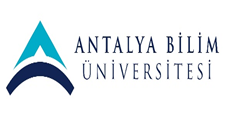 ECTS Course Description FormECTS Course Description FormECTS Course Description FormECTS Course Description FormECTS Course Description FormECTS Course Description FormECTS Course Description FormECTS Course Description FormECTS Course Description FormECTS Course Description FormECTS Course Description FormECTS Course Description FormECTS Course Description FormECTS Course Description FormECTS Course Description FormECTS Course Description FormECTS Course Description FormECTS Course Description FormECTS Course Description FormECTS Course Description FormECTS Course Description FormECTS Course Description FormECTS Course Description FormPART I ( Senate Approval)PART I ( Senate Approval)PART I ( Senate Approval)PART I ( Senate Approval)PART I ( Senate Approval)PART I ( Senate Approval)PART I ( Senate Approval)PART I ( Senate Approval)PART I ( Senate Approval)PART I ( Senate Approval)PART I ( Senate Approval)PART I ( Senate Approval)PART I ( Senate Approval)PART I ( Senate Approval)PART I ( Senate Approval)PART I ( Senate Approval)PART I ( Senate Approval)PART I ( Senate Approval)PART I ( Senate Approval)PART I ( Senate Approval)PART I ( Senate Approval)PART I ( Senate Approval)PART I ( Senate Approval)PART I ( Senate Approval)PART I ( Senate Approval)PART I ( Senate Approval)PART I ( Senate Approval)PART I ( Senate Approval)Offering School  İktisadi, İdari ve Sosyal Bilimler Fakültesiİktisadi, İdari ve Sosyal Bilimler Fakültesiİktisadi, İdari ve Sosyal Bilimler Fakültesiİktisadi, İdari ve Sosyal Bilimler Fakültesiİktisadi, İdari ve Sosyal Bilimler Fakültesiİktisadi, İdari ve Sosyal Bilimler Fakültesiİktisadi, İdari ve Sosyal Bilimler Fakültesiİktisadi, İdari ve Sosyal Bilimler Fakültesiİktisadi, İdari ve Sosyal Bilimler Fakültesiİktisadi, İdari ve Sosyal Bilimler Fakültesiİktisadi, İdari ve Sosyal Bilimler Fakültesiİktisadi, İdari ve Sosyal Bilimler Fakültesiİktisadi, İdari ve Sosyal Bilimler Fakültesiİktisadi, İdari ve Sosyal Bilimler Fakültesiİktisadi, İdari ve Sosyal Bilimler Fakültesiİktisadi, İdari ve Sosyal Bilimler Fakültesiİktisadi, İdari ve Sosyal Bilimler Fakültesiİktisadi, İdari ve Sosyal Bilimler Fakültesiİktisadi, İdari ve Sosyal Bilimler Fakültesiİktisadi, İdari ve Sosyal Bilimler Fakültesiİktisadi, İdari ve Sosyal Bilimler Fakültesiİktisadi, İdari ve Sosyal Bilimler Fakültesiİktisadi, İdari ve Sosyal Bilimler Fakültesiİktisadi, İdari ve Sosyal Bilimler Fakültesiİktisadi, İdari ve Sosyal Bilimler Fakültesiİktisadi, İdari ve Sosyal Bilimler Fakültesiİktisadi, İdari ve Sosyal Bilimler FakültesiOffering DepartmentSiyaset Bilimi ve Uluslararası İlişkilerSiyaset Bilimi ve Uluslararası İlişkilerSiyaset Bilimi ve Uluslararası İlişkilerSiyaset Bilimi ve Uluslararası İlişkilerSiyaset Bilimi ve Uluslararası İlişkilerSiyaset Bilimi ve Uluslararası İlişkilerSiyaset Bilimi ve Uluslararası İlişkilerSiyaset Bilimi ve Uluslararası İlişkilerSiyaset Bilimi ve Uluslararası İlişkilerSiyaset Bilimi ve Uluslararası İlişkilerSiyaset Bilimi ve Uluslararası İlişkilerSiyaset Bilimi ve Uluslararası İlişkilerSiyaset Bilimi ve Uluslararası İlişkilerSiyaset Bilimi ve Uluslararası İlişkilerSiyaset Bilimi ve Uluslararası İlişkilerSiyaset Bilimi ve Uluslararası İlişkilerSiyaset Bilimi ve Uluslararası İlişkilerSiyaset Bilimi ve Uluslararası İlişkilerSiyaset Bilimi ve Uluslararası İlişkilerSiyaset Bilimi ve Uluslararası İlişkilerSiyaset Bilimi ve Uluslararası İlişkilerSiyaset Bilimi ve Uluslararası İlişkilerSiyaset Bilimi ve Uluslararası İlişkilerSiyaset Bilimi ve Uluslararası İlişkilerSiyaset Bilimi ve Uluslararası İlişkilerSiyaset Bilimi ve Uluslararası İlişkilerSiyaset Bilimi ve Uluslararası İlişkilerProgram(s) Offered toLisansLisansLisansLisansLisansLisansLisansLisansLisansLisansLisansLisansLisansSeçmeli dersSeçmeli dersSeçmeli dersSeçmeli dersSeçmeli dersSeçmeli dersSeçmeli dersSeçmeli dersSeçmeli dersSeçmeli dersSeçmeli dersSeçmeli dersSeçmeli dersSeçmeli dersProgram(s) Offered toProgram(s) Offered toCourse Code POLS 430POLS 430POLS 430POLS 430POLS 430POLS 430POLS 430POLS 430POLS 430POLS 430POLS 430POLS 430POLS 430POLS 430POLS 430POLS 430POLS 430POLS 430POLS 430POLS 430POLS 430POLS 430POLS 430POLS 430POLS 430POLS 430POLS 430Course NameKarşılaştırmalı PopülizmKarşılaştırmalı PopülizmKarşılaştırmalı PopülizmKarşılaştırmalı PopülizmKarşılaştırmalı PopülizmKarşılaştırmalı PopülizmKarşılaştırmalı PopülizmKarşılaştırmalı PopülizmKarşılaştırmalı PopülizmKarşılaştırmalı PopülizmKarşılaştırmalı PopülizmKarşılaştırmalı PopülizmKarşılaştırmalı PopülizmKarşılaştırmalı PopülizmKarşılaştırmalı PopülizmKarşılaştırmalı PopülizmKarşılaştırmalı PopülizmKarşılaştırmalı PopülizmKarşılaştırmalı PopülizmKarşılaştırmalı PopülizmKarşılaştırmalı PopülizmKarşılaştırmalı PopülizmKarşılaştırmalı PopülizmKarşılaştırmalı PopülizmKarşılaştırmalı PopülizmKarşılaştırmalı PopülizmKarşılaştırmalı PopülizmLanguage of InstructionİngilizceİngilizceİngilizceİngilizceİngilizceİngilizceİngilizceİngilizceİngilizceİngilizceİngilizceİngilizceİngilizceİngilizceİngilizceİngilizceİngilizceİngilizceİngilizceİngilizceİngilizceİngilizceİngilizceİngilizceİngilizceİngilizceİngilizceType of CourseDersDersDersDersDersDersDersDersDersDersDersDersDersDersDersDersDersDersDersDersDersDersDersDersDersDersDersLevel of CourseLisansLisansLisansLisansLisansLisansLisansLisansLisansLisansLisansLisansLisansLisansLisansLisansLisansLisansLisansLisansLisansLisansLisansLisansLisansLisansLisansHours per WeekDers: 3Ders: 3Ders: 3Ders: 3Ders: 3Laboratory:Laboratory:Laboratory:Laboratory:Recitation: Recitation: Practical:  1Practical:  1Practical:  1Practical:  1Practical:  1Studio: Studio: Studio: Studio: Studio: Other: Other: Other: Other: Other: Other: ECTS Credit666666666666666666666666666Grading ModeHarf NotuHarf NotuHarf NotuHarf NotuHarf NotuHarf NotuHarf NotuHarf NotuHarf NotuHarf NotuHarf NotuHarf NotuHarf NotuHarf NotuHarf NotuHarf NotuHarf NotuHarf NotuHarf NotuHarf NotuHarf NotuHarf NotuHarf NotuHarf NotuHarf NotuHarf NotuHarf NotuPre-requisitesCo-requisitesRegistration RestrictionEducational ObjectivePopülist siyasetin yükselişi ile alakalı kavramsal tartışmaları sunmak. Öğrencilerin karşılaştırmalı analiz becerilerini geliştirmek. Yazılı, akademik kaynaklarla beraber video, gazete/interney yazıdı gibi farklı kaynakların kulllanılmasını özendirmek.  Popülist siyasetin yükselişi ile alakalı kavramsal tartışmaları sunmak. Öğrencilerin karşılaştırmalı analiz becerilerini geliştirmek. Yazılı, akademik kaynaklarla beraber video, gazete/interney yazıdı gibi farklı kaynakların kulllanılmasını özendirmek.  Popülist siyasetin yükselişi ile alakalı kavramsal tartışmaları sunmak. Öğrencilerin karşılaştırmalı analiz becerilerini geliştirmek. Yazılı, akademik kaynaklarla beraber video, gazete/interney yazıdı gibi farklı kaynakların kulllanılmasını özendirmek.  Popülist siyasetin yükselişi ile alakalı kavramsal tartışmaları sunmak. Öğrencilerin karşılaştırmalı analiz becerilerini geliştirmek. Yazılı, akademik kaynaklarla beraber video, gazete/interney yazıdı gibi farklı kaynakların kulllanılmasını özendirmek.  Popülist siyasetin yükselişi ile alakalı kavramsal tartışmaları sunmak. Öğrencilerin karşılaştırmalı analiz becerilerini geliştirmek. Yazılı, akademik kaynaklarla beraber video, gazete/interney yazıdı gibi farklı kaynakların kulllanılmasını özendirmek.  Popülist siyasetin yükselişi ile alakalı kavramsal tartışmaları sunmak. Öğrencilerin karşılaştırmalı analiz becerilerini geliştirmek. Yazılı, akademik kaynaklarla beraber video, gazete/interney yazıdı gibi farklı kaynakların kulllanılmasını özendirmek.  Popülist siyasetin yükselişi ile alakalı kavramsal tartışmaları sunmak. Öğrencilerin karşılaştırmalı analiz becerilerini geliştirmek. Yazılı, akademik kaynaklarla beraber video, gazete/interney yazıdı gibi farklı kaynakların kulllanılmasını özendirmek.  Popülist siyasetin yükselişi ile alakalı kavramsal tartışmaları sunmak. Öğrencilerin karşılaştırmalı analiz becerilerini geliştirmek. Yazılı, akademik kaynaklarla beraber video, gazete/interney yazıdı gibi farklı kaynakların kulllanılmasını özendirmek.  Popülist siyasetin yükselişi ile alakalı kavramsal tartışmaları sunmak. Öğrencilerin karşılaştırmalı analiz becerilerini geliştirmek. Yazılı, akademik kaynaklarla beraber video, gazete/interney yazıdı gibi farklı kaynakların kulllanılmasını özendirmek.  Popülist siyasetin yükselişi ile alakalı kavramsal tartışmaları sunmak. Öğrencilerin karşılaştırmalı analiz becerilerini geliştirmek. Yazılı, akademik kaynaklarla beraber video, gazete/interney yazıdı gibi farklı kaynakların kulllanılmasını özendirmek.  Popülist siyasetin yükselişi ile alakalı kavramsal tartışmaları sunmak. Öğrencilerin karşılaştırmalı analiz becerilerini geliştirmek. Yazılı, akademik kaynaklarla beraber video, gazete/interney yazıdı gibi farklı kaynakların kulllanılmasını özendirmek.  Popülist siyasetin yükselişi ile alakalı kavramsal tartışmaları sunmak. Öğrencilerin karşılaştırmalı analiz becerilerini geliştirmek. Yazılı, akademik kaynaklarla beraber video, gazete/interney yazıdı gibi farklı kaynakların kulllanılmasını özendirmek.  Popülist siyasetin yükselişi ile alakalı kavramsal tartışmaları sunmak. Öğrencilerin karşılaştırmalı analiz becerilerini geliştirmek. Yazılı, akademik kaynaklarla beraber video, gazete/interney yazıdı gibi farklı kaynakların kulllanılmasını özendirmek.  Popülist siyasetin yükselişi ile alakalı kavramsal tartışmaları sunmak. Öğrencilerin karşılaştırmalı analiz becerilerini geliştirmek. Yazılı, akademik kaynaklarla beraber video, gazete/interney yazıdı gibi farklı kaynakların kulllanılmasını özendirmek.  Popülist siyasetin yükselişi ile alakalı kavramsal tartışmaları sunmak. Öğrencilerin karşılaştırmalı analiz becerilerini geliştirmek. Yazılı, akademik kaynaklarla beraber video, gazete/interney yazıdı gibi farklı kaynakların kulllanılmasını özendirmek.  Popülist siyasetin yükselişi ile alakalı kavramsal tartışmaları sunmak. Öğrencilerin karşılaştırmalı analiz becerilerini geliştirmek. Yazılı, akademik kaynaklarla beraber video, gazete/interney yazıdı gibi farklı kaynakların kulllanılmasını özendirmek.  Popülist siyasetin yükselişi ile alakalı kavramsal tartışmaları sunmak. Öğrencilerin karşılaştırmalı analiz becerilerini geliştirmek. Yazılı, akademik kaynaklarla beraber video, gazete/interney yazıdı gibi farklı kaynakların kulllanılmasını özendirmek.  Popülist siyasetin yükselişi ile alakalı kavramsal tartışmaları sunmak. Öğrencilerin karşılaştırmalı analiz becerilerini geliştirmek. Yazılı, akademik kaynaklarla beraber video, gazete/interney yazıdı gibi farklı kaynakların kulllanılmasını özendirmek.  Popülist siyasetin yükselişi ile alakalı kavramsal tartışmaları sunmak. Öğrencilerin karşılaştırmalı analiz becerilerini geliştirmek. Yazılı, akademik kaynaklarla beraber video, gazete/interney yazıdı gibi farklı kaynakların kulllanılmasını özendirmek.  Popülist siyasetin yükselişi ile alakalı kavramsal tartışmaları sunmak. Öğrencilerin karşılaştırmalı analiz becerilerini geliştirmek. Yazılı, akademik kaynaklarla beraber video, gazete/interney yazıdı gibi farklı kaynakların kulllanılmasını özendirmek.  Popülist siyasetin yükselişi ile alakalı kavramsal tartışmaları sunmak. Öğrencilerin karşılaştırmalı analiz becerilerini geliştirmek. Yazılı, akademik kaynaklarla beraber video, gazete/interney yazıdı gibi farklı kaynakların kulllanılmasını özendirmek.  Popülist siyasetin yükselişi ile alakalı kavramsal tartışmaları sunmak. Öğrencilerin karşılaştırmalı analiz becerilerini geliştirmek. Yazılı, akademik kaynaklarla beraber video, gazete/interney yazıdı gibi farklı kaynakların kulllanılmasını özendirmek.  Popülist siyasetin yükselişi ile alakalı kavramsal tartışmaları sunmak. Öğrencilerin karşılaştırmalı analiz becerilerini geliştirmek. Yazılı, akademik kaynaklarla beraber video, gazete/interney yazıdı gibi farklı kaynakların kulllanılmasını özendirmek.  Popülist siyasetin yükselişi ile alakalı kavramsal tartışmaları sunmak. Öğrencilerin karşılaştırmalı analiz becerilerini geliştirmek. Yazılı, akademik kaynaklarla beraber video, gazete/interney yazıdı gibi farklı kaynakların kulllanılmasını özendirmek.  Popülist siyasetin yükselişi ile alakalı kavramsal tartışmaları sunmak. Öğrencilerin karşılaştırmalı analiz becerilerini geliştirmek. Yazılı, akademik kaynaklarla beraber video, gazete/interney yazıdı gibi farklı kaynakların kulllanılmasını özendirmek.  Popülist siyasetin yükselişi ile alakalı kavramsal tartışmaları sunmak. Öğrencilerin karşılaştırmalı analiz becerilerini geliştirmek. Yazılı, akademik kaynaklarla beraber video, gazete/interney yazıdı gibi farklı kaynakların kulllanılmasını özendirmek.  Popülist siyasetin yükselişi ile alakalı kavramsal tartışmaları sunmak. Öğrencilerin karşılaştırmalı analiz becerilerini geliştirmek. Yazılı, akademik kaynaklarla beraber video, gazete/interney yazıdı gibi farklı kaynakların kulllanılmasını özendirmek.  Course DescriptionBu ders öğrencilere popülizm ile alakalı en güncel tartışmları sunar. Dersin biirnci kısmında kavramsal tartışmalar sunulur. İkinci kısmında ise konu, karşılaştırmalı ülke analizleri ışığında değerlendirilir. Bu ders öğrencilere popülizm ile alakalı en güncel tartışmları sunar. Dersin biirnci kısmında kavramsal tartışmalar sunulur. İkinci kısmında ise konu, karşılaştırmalı ülke analizleri ışığında değerlendirilir. Bu ders öğrencilere popülizm ile alakalı en güncel tartışmları sunar. Dersin biirnci kısmında kavramsal tartışmalar sunulur. İkinci kısmında ise konu, karşılaştırmalı ülke analizleri ışığında değerlendirilir. Bu ders öğrencilere popülizm ile alakalı en güncel tartışmları sunar. Dersin biirnci kısmında kavramsal tartışmalar sunulur. İkinci kısmında ise konu, karşılaştırmalı ülke analizleri ışığında değerlendirilir. Bu ders öğrencilere popülizm ile alakalı en güncel tartışmları sunar. Dersin biirnci kısmında kavramsal tartışmalar sunulur. İkinci kısmında ise konu, karşılaştırmalı ülke analizleri ışığında değerlendirilir. Bu ders öğrencilere popülizm ile alakalı en güncel tartışmları sunar. Dersin biirnci kısmında kavramsal tartışmalar sunulur. İkinci kısmında ise konu, karşılaştırmalı ülke analizleri ışığında değerlendirilir. Bu ders öğrencilere popülizm ile alakalı en güncel tartışmları sunar. Dersin biirnci kısmında kavramsal tartışmalar sunulur. İkinci kısmında ise konu, karşılaştırmalı ülke analizleri ışığında değerlendirilir. Bu ders öğrencilere popülizm ile alakalı en güncel tartışmları sunar. Dersin biirnci kısmında kavramsal tartışmalar sunulur. İkinci kısmında ise konu, karşılaştırmalı ülke analizleri ışığında değerlendirilir. Bu ders öğrencilere popülizm ile alakalı en güncel tartışmları sunar. Dersin biirnci kısmında kavramsal tartışmalar sunulur. İkinci kısmında ise konu, karşılaştırmalı ülke analizleri ışığında değerlendirilir. Bu ders öğrencilere popülizm ile alakalı en güncel tartışmları sunar. Dersin biirnci kısmında kavramsal tartışmalar sunulur. İkinci kısmında ise konu, karşılaştırmalı ülke analizleri ışığında değerlendirilir. Bu ders öğrencilere popülizm ile alakalı en güncel tartışmları sunar. Dersin biirnci kısmında kavramsal tartışmalar sunulur. İkinci kısmında ise konu, karşılaştırmalı ülke analizleri ışığında değerlendirilir. Bu ders öğrencilere popülizm ile alakalı en güncel tartışmları sunar. Dersin biirnci kısmında kavramsal tartışmalar sunulur. İkinci kısmında ise konu, karşılaştırmalı ülke analizleri ışığında değerlendirilir. Bu ders öğrencilere popülizm ile alakalı en güncel tartışmları sunar. Dersin biirnci kısmında kavramsal tartışmalar sunulur. İkinci kısmında ise konu, karşılaştırmalı ülke analizleri ışığında değerlendirilir. Bu ders öğrencilere popülizm ile alakalı en güncel tartışmları sunar. Dersin biirnci kısmında kavramsal tartışmalar sunulur. İkinci kısmında ise konu, karşılaştırmalı ülke analizleri ışığında değerlendirilir. Bu ders öğrencilere popülizm ile alakalı en güncel tartışmları sunar. Dersin biirnci kısmında kavramsal tartışmalar sunulur. İkinci kısmında ise konu, karşılaştırmalı ülke analizleri ışığında değerlendirilir. Bu ders öğrencilere popülizm ile alakalı en güncel tartışmları sunar. Dersin biirnci kısmında kavramsal tartışmalar sunulur. İkinci kısmında ise konu, karşılaştırmalı ülke analizleri ışığında değerlendirilir. Bu ders öğrencilere popülizm ile alakalı en güncel tartışmları sunar. Dersin biirnci kısmında kavramsal tartışmalar sunulur. İkinci kısmında ise konu, karşılaştırmalı ülke analizleri ışığında değerlendirilir. Bu ders öğrencilere popülizm ile alakalı en güncel tartışmları sunar. Dersin biirnci kısmında kavramsal tartışmalar sunulur. İkinci kısmında ise konu, karşılaştırmalı ülke analizleri ışığında değerlendirilir. Bu ders öğrencilere popülizm ile alakalı en güncel tartışmları sunar. Dersin biirnci kısmında kavramsal tartışmalar sunulur. İkinci kısmında ise konu, karşılaştırmalı ülke analizleri ışığında değerlendirilir. Bu ders öğrencilere popülizm ile alakalı en güncel tartışmları sunar. Dersin biirnci kısmında kavramsal tartışmalar sunulur. İkinci kısmında ise konu, karşılaştırmalı ülke analizleri ışığında değerlendirilir. Bu ders öğrencilere popülizm ile alakalı en güncel tartışmları sunar. Dersin biirnci kısmında kavramsal tartışmalar sunulur. İkinci kısmında ise konu, karşılaştırmalı ülke analizleri ışığında değerlendirilir. Bu ders öğrencilere popülizm ile alakalı en güncel tartışmları sunar. Dersin biirnci kısmında kavramsal tartışmalar sunulur. İkinci kısmında ise konu, karşılaştırmalı ülke analizleri ışığında değerlendirilir. Bu ders öğrencilere popülizm ile alakalı en güncel tartışmları sunar. Dersin biirnci kısmında kavramsal tartışmalar sunulur. İkinci kısmında ise konu, karşılaştırmalı ülke analizleri ışığında değerlendirilir. Bu ders öğrencilere popülizm ile alakalı en güncel tartışmları sunar. Dersin biirnci kısmında kavramsal tartışmalar sunulur. İkinci kısmında ise konu, karşılaştırmalı ülke analizleri ışığında değerlendirilir. Bu ders öğrencilere popülizm ile alakalı en güncel tartışmları sunar. Dersin biirnci kısmında kavramsal tartışmalar sunulur. İkinci kısmında ise konu, karşılaştırmalı ülke analizleri ışığında değerlendirilir. Bu ders öğrencilere popülizm ile alakalı en güncel tartışmları sunar. Dersin biirnci kısmında kavramsal tartışmalar sunulur. İkinci kısmında ise konu, karşılaştırmalı ülke analizleri ışığında değerlendirilir. Bu ders öğrencilere popülizm ile alakalı en güncel tartışmları sunar. Dersin biirnci kısmında kavramsal tartışmalar sunulur. İkinci kısmında ise konu, karşılaştırmalı ülke analizleri ışığında değerlendirilir. Learning Outcomes LO1LO1LO1Popülim çalışmalrında mevcut kavramlar çerçeveleri tartışmakPopülizm çalışmalrında temel kavram ve yöntemleri açıklamak Popülizm tartışması için farklı kaynakları değerlendirmekKarşılaştırmalı bir analiz çerçevesi sunmakPopülim çalışmalrında mevcut kavramlar çerçeveleri tartışmakPopülizm çalışmalrında temel kavram ve yöntemleri açıklamak Popülizm tartışması için farklı kaynakları değerlendirmekKarşılaştırmalı bir analiz çerçevesi sunmakPopülim çalışmalrında mevcut kavramlar çerçeveleri tartışmakPopülizm çalışmalrında temel kavram ve yöntemleri açıklamak Popülizm tartışması için farklı kaynakları değerlendirmekKarşılaştırmalı bir analiz çerçevesi sunmakPopülim çalışmalrında mevcut kavramlar çerçeveleri tartışmakPopülizm çalışmalrında temel kavram ve yöntemleri açıklamak Popülizm tartışması için farklı kaynakları değerlendirmekKarşılaştırmalı bir analiz çerçevesi sunmakPopülim çalışmalrında mevcut kavramlar çerçeveleri tartışmakPopülizm çalışmalrında temel kavram ve yöntemleri açıklamak Popülizm tartışması için farklı kaynakları değerlendirmekKarşılaştırmalı bir analiz çerçevesi sunmakPopülim çalışmalrında mevcut kavramlar çerçeveleri tartışmakPopülizm çalışmalrında temel kavram ve yöntemleri açıklamak Popülizm tartışması için farklı kaynakları değerlendirmekKarşılaştırmalı bir analiz çerçevesi sunmakPopülim çalışmalrında mevcut kavramlar çerçeveleri tartışmakPopülizm çalışmalrında temel kavram ve yöntemleri açıklamak Popülizm tartışması için farklı kaynakları değerlendirmekKarşılaştırmalı bir analiz çerçevesi sunmakPopülim çalışmalrında mevcut kavramlar çerçeveleri tartışmakPopülizm çalışmalrında temel kavram ve yöntemleri açıklamak Popülizm tartışması için farklı kaynakları değerlendirmekKarşılaştırmalı bir analiz çerçevesi sunmakPopülim çalışmalrında mevcut kavramlar çerçeveleri tartışmakPopülizm çalışmalrında temel kavram ve yöntemleri açıklamak Popülizm tartışması için farklı kaynakları değerlendirmekKarşılaştırmalı bir analiz çerçevesi sunmakPopülim çalışmalrında mevcut kavramlar çerçeveleri tartışmakPopülizm çalışmalrında temel kavram ve yöntemleri açıklamak Popülizm tartışması için farklı kaynakları değerlendirmekKarşılaştırmalı bir analiz çerçevesi sunmakPopülim çalışmalrında mevcut kavramlar çerçeveleri tartışmakPopülizm çalışmalrında temel kavram ve yöntemleri açıklamak Popülizm tartışması için farklı kaynakları değerlendirmekKarşılaştırmalı bir analiz çerçevesi sunmakPopülim çalışmalrında mevcut kavramlar çerçeveleri tartışmakPopülizm çalışmalrında temel kavram ve yöntemleri açıklamak Popülizm tartışması için farklı kaynakları değerlendirmekKarşılaştırmalı bir analiz çerçevesi sunmakPopülim çalışmalrında mevcut kavramlar çerçeveleri tartışmakPopülizm çalışmalrında temel kavram ve yöntemleri açıklamak Popülizm tartışması için farklı kaynakları değerlendirmekKarşılaştırmalı bir analiz çerçevesi sunmakPopülim çalışmalrında mevcut kavramlar çerçeveleri tartışmakPopülizm çalışmalrında temel kavram ve yöntemleri açıklamak Popülizm tartışması için farklı kaynakları değerlendirmekKarşılaştırmalı bir analiz çerçevesi sunmakPopülim çalışmalrında mevcut kavramlar çerçeveleri tartışmakPopülizm çalışmalrında temel kavram ve yöntemleri açıklamak Popülizm tartışması için farklı kaynakları değerlendirmekKarşılaştırmalı bir analiz çerçevesi sunmakPopülim çalışmalrında mevcut kavramlar çerçeveleri tartışmakPopülizm çalışmalrında temel kavram ve yöntemleri açıklamak Popülizm tartışması için farklı kaynakları değerlendirmekKarşılaştırmalı bir analiz çerçevesi sunmakPopülim çalışmalrında mevcut kavramlar çerçeveleri tartışmakPopülizm çalışmalrında temel kavram ve yöntemleri açıklamak Popülizm tartışması için farklı kaynakları değerlendirmekKarşılaştırmalı bir analiz çerçevesi sunmakPopülim çalışmalrında mevcut kavramlar çerçeveleri tartışmakPopülizm çalışmalrında temel kavram ve yöntemleri açıklamak Popülizm tartışması için farklı kaynakları değerlendirmekKarşılaştırmalı bir analiz çerçevesi sunmakPopülim çalışmalrında mevcut kavramlar çerçeveleri tartışmakPopülizm çalışmalrında temel kavram ve yöntemleri açıklamak Popülizm tartışması için farklı kaynakları değerlendirmekKarşılaştırmalı bir analiz çerçevesi sunmakPopülim çalışmalrında mevcut kavramlar çerçeveleri tartışmakPopülizm çalışmalrında temel kavram ve yöntemleri açıklamak Popülizm tartışması için farklı kaynakları değerlendirmekKarşılaştırmalı bir analiz çerçevesi sunmakPopülim çalışmalrında mevcut kavramlar çerçeveleri tartışmakPopülizm çalışmalrında temel kavram ve yöntemleri açıklamak Popülizm tartışması için farklı kaynakları değerlendirmekKarşılaştırmalı bir analiz çerçevesi sunmakPopülim çalışmalrında mevcut kavramlar çerçeveleri tartışmakPopülizm çalışmalrında temel kavram ve yöntemleri açıklamak Popülizm tartışması için farklı kaynakları değerlendirmekKarşılaştırmalı bir analiz çerçevesi sunmakPopülim çalışmalrında mevcut kavramlar çerçeveleri tartışmakPopülizm çalışmalrında temel kavram ve yöntemleri açıklamak Popülizm tartışması için farklı kaynakları değerlendirmekKarşılaştırmalı bir analiz çerçevesi sunmakPopülim çalışmalrında mevcut kavramlar çerçeveleri tartışmakPopülizm çalışmalrında temel kavram ve yöntemleri açıklamak Popülizm tartışması için farklı kaynakları değerlendirmekKarşılaştırmalı bir analiz çerçevesi sunmakLearning Outcomes LO2LO2LO2Popülim çalışmalrında mevcut kavramlar çerçeveleri tartışmakPopülizm çalışmalrında temel kavram ve yöntemleri açıklamak Popülizm tartışması için farklı kaynakları değerlendirmekKarşılaştırmalı bir analiz çerçevesi sunmakPopülim çalışmalrında mevcut kavramlar çerçeveleri tartışmakPopülizm çalışmalrında temel kavram ve yöntemleri açıklamak Popülizm tartışması için farklı kaynakları değerlendirmekKarşılaştırmalı bir analiz çerçevesi sunmakPopülim çalışmalrında mevcut kavramlar çerçeveleri tartışmakPopülizm çalışmalrında temel kavram ve yöntemleri açıklamak Popülizm tartışması için farklı kaynakları değerlendirmekKarşılaştırmalı bir analiz çerçevesi sunmakPopülim çalışmalrında mevcut kavramlar çerçeveleri tartışmakPopülizm çalışmalrında temel kavram ve yöntemleri açıklamak Popülizm tartışması için farklı kaynakları değerlendirmekKarşılaştırmalı bir analiz çerçevesi sunmakPopülim çalışmalrında mevcut kavramlar çerçeveleri tartışmakPopülizm çalışmalrında temel kavram ve yöntemleri açıklamak Popülizm tartışması için farklı kaynakları değerlendirmekKarşılaştırmalı bir analiz çerçevesi sunmakPopülim çalışmalrında mevcut kavramlar çerçeveleri tartışmakPopülizm çalışmalrında temel kavram ve yöntemleri açıklamak Popülizm tartışması için farklı kaynakları değerlendirmekKarşılaştırmalı bir analiz çerçevesi sunmakPopülim çalışmalrında mevcut kavramlar çerçeveleri tartışmakPopülizm çalışmalrında temel kavram ve yöntemleri açıklamak Popülizm tartışması için farklı kaynakları değerlendirmekKarşılaştırmalı bir analiz çerçevesi sunmakPopülim çalışmalrında mevcut kavramlar çerçeveleri tartışmakPopülizm çalışmalrında temel kavram ve yöntemleri açıklamak Popülizm tartışması için farklı kaynakları değerlendirmekKarşılaştırmalı bir analiz çerçevesi sunmakPopülim çalışmalrında mevcut kavramlar çerçeveleri tartışmakPopülizm çalışmalrında temel kavram ve yöntemleri açıklamak Popülizm tartışması için farklı kaynakları değerlendirmekKarşılaştırmalı bir analiz çerçevesi sunmakPopülim çalışmalrında mevcut kavramlar çerçeveleri tartışmakPopülizm çalışmalrında temel kavram ve yöntemleri açıklamak Popülizm tartışması için farklı kaynakları değerlendirmekKarşılaştırmalı bir analiz çerçevesi sunmakPopülim çalışmalrında mevcut kavramlar çerçeveleri tartışmakPopülizm çalışmalrında temel kavram ve yöntemleri açıklamak Popülizm tartışması için farklı kaynakları değerlendirmekKarşılaştırmalı bir analiz çerçevesi sunmakPopülim çalışmalrında mevcut kavramlar çerçeveleri tartışmakPopülizm çalışmalrında temel kavram ve yöntemleri açıklamak Popülizm tartışması için farklı kaynakları değerlendirmekKarşılaştırmalı bir analiz çerçevesi sunmakPopülim çalışmalrında mevcut kavramlar çerçeveleri tartışmakPopülizm çalışmalrında temel kavram ve yöntemleri açıklamak Popülizm tartışması için farklı kaynakları değerlendirmekKarşılaştırmalı bir analiz çerçevesi sunmakPopülim çalışmalrında mevcut kavramlar çerçeveleri tartışmakPopülizm çalışmalrında temel kavram ve yöntemleri açıklamak Popülizm tartışması için farklı kaynakları değerlendirmekKarşılaştırmalı bir analiz çerçevesi sunmakPopülim çalışmalrında mevcut kavramlar çerçeveleri tartışmakPopülizm çalışmalrında temel kavram ve yöntemleri açıklamak Popülizm tartışması için farklı kaynakları değerlendirmekKarşılaştırmalı bir analiz çerçevesi sunmakPopülim çalışmalrında mevcut kavramlar çerçeveleri tartışmakPopülizm çalışmalrında temel kavram ve yöntemleri açıklamak Popülizm tartışması için farklı kaynakları değerlendirmekKarşılaştırmalı bir analiz çerçevesi sunmakPopülim çalışmalrında mevcut kavramlar çerçeveleri tartışmakPopülizm çalışmalrında temel kavram ve yöntemleri açıklamak Popülizm tartışması için farklı kaynakları değerlendirmekKarşılaştırmalı bir analiz çerçevesi sunmakPopülim çalışmalrında mevcut kavramlar çerçeveleri tartışmakPopülizm çalışmalrında temel kavram ve yöntemleri açıklamak Popülizm tartışması için farklı kaynakları değerlendirmekKarşılaştırmalı bir analiz çerçevesi sunmakPopülim çalışmalrında mevcut kavramlar çerçeveleri tartışmakPopülizm çalışmalrında temel kavram ve yöntemleri açıklamak Popülizm tartışması için farklı kaynakları değerlendirmekKarşılaştırmalı bir analiz çerçevesi sunmakPopülim çalışmalrında mevcut kavramlar çerçeveleri tartışmakPopülizm çalışmalrında temel kavram ve yöntemleri açıklamak Popülizm tartışması için farklı kaynakları değerlendirmekKarşılaştırmalı bir analiz çerçevesi sunmakPopülim çalışmalrında mevcut kavramlar çerçeveleri tartışmakPopülizm çalışmalrında temel kavram ve yöntemleri açıklamak Popülizm tartışması için farklı kaynakları değerlendirmekKarşılaştırmalı bir analiz çerçevesi sunmakPopülim çalışmalrında mevcut kavramlar çerçeveleri tartışmakPopülizm çalışmalrında temel kavram ve yöntemleri açıklamak Popülizm tartışması için farklı kaynakları değerlendirmekKarşılaştırmalı bir analiz çerçevesi sunmakPopülim çalışmalrında mevcut kavramlar çerçeveleri tartışmakPopülizm çalışmalrında temel kavram ve yöntemleri açıklamak Popülizm tartışması için farklı kaynakları değerlendirmekKarşılaştırmalı bir analiz çerçevesi sunmakPopülim çalışmalrında mevcut kavramlar çerçeveleri tartışmakPopülizm çalışmalrında temel kavram ve yöntemleri açıklamak Popülizm tartışması için farklı kaynakları değerlendirmekKarşılaştırmalı bir analiz çerçevesi sunmakLearning Outcomes LO3LO3LO3Popülim çalışmalrında mevcut kavramlar çerçeveleri tartışmakPopülizm çalışmalrında temel kavram ve yöntemleri açıklamak Popülizm tartışması için farklı kaynakları değerlendirmekKarşılaştırmalı bir analiz çerçevesi sunmakPopülim çalışmalrında mevcut kavramlar çerçeveleri tartışmakPopülizm çalışmalrında temel kavram ve yöntemleri açıklamak Popülizm tartışması için farklı kaynakları değerlendirmekKarşılaştırmalı bir analiz çerçevesi sunmakPopülim çalışmalrında mevcut kavramlar çerçeveleri tartışmakPopülizm çalışmalrında temel kavram ve yöntemleri açıklamak Popülizm tartışması için farklı kaynakları değerlendirmekKarşılaştırmalı bir analiz çerçevesi sunmakPopülim çalışmalrında mevcut kavramlar çerçeveleri tartışmakPopülizm çalışmalrında temel kavram ve yöntemleri açıklamak Popülizm tartışması için farklı kaynakları değerlendirmekKarşılaştırmalı bir analiz çerçevesi sunmakPopülim çalışmalrında mevcut kavramlar çerçeveleri tartışmakPopülizm çalışmalrında temel kavram ve yöntemleri açıklamak Popülizm tartışması için farklı kaynakları değerlendirmekKarşılaştırmalı bir analiz çerçevesi sunmakPopülim çalışmalrında mevcut kavramlar çerçeveleri tartışmakPopülizm çalışmalrında temel kavram ve yöntemleri açıklamak Popülizm tartışması için farklı kaynakları değerlendirmekKarşılaştırmalı bir analiz çerçevesi sunmakPopülim çalışmalrında mevcut kavramlar çerçeveleri tartışmakPopülizm çalışmalrında temel kavram ve yöntemleri açıklamak Popülizm tartışması için farklı kaynakları değerlendirmekKarşılaştırmalı bir analiz çerçevesi sunmakPopülim çalışmalrında mevcut kavramlar çerçeveleri tartışmakPopülizm çalışmalrında temel kavram ve yöntemleri açıklamak Popülizm tartışması için farklı kaynakları değerlendirmekKarşılaştırmalı bir analiz çerçevesi sunmakPopülim çalışmalrında mevcut kavramlar çerçeveleri tartışmakPopülizm çalışmalrında temel kavram ve yöntemleri açıklamak Popülizm tartışması için farklı kaynakları değerlendirmekKarşılaştırmalı bir analiz çerçevesi sunmakPopülim çalışmalrında mevcut kavramlar çerçeveleri tartışmakPopülizm çalışmalrında temel kavram ve yöntemleri açıklamak Popülizm tartışması için farklı kaynakları değerlendirmekKarşılaştırmalı bir analiz çerçevesi sunmakPopülim çalışmalrında mevcut kavramlar çerçeveleri tartışmakPopülizm çalışmalrında temel kavram ve yöntemleri açıklamak Popülizm tartışması için farklı kaynakları değerlendirmekKarşılaştırmalı bir analiz çerçevesi sunmakPopülim çalışmalrında mevcut kavramlar çerçeveleri tartışmakPopülizm çalışmalrında temel kavram ve yöntemleri açıklamak Popülizm tartışması için farklı kaynakları değerlendirmekKarşılaştırmalı bir analiz çerçevesi sunmakPopülim çalışmalrında mevcut kavramlar çerçeveleri tartışmakPopülizm çalışmalrında temel kavram ve yöntemleri açıklamak Popülizm tartışması için farklı kaynakları değerlendirmekKarşılaştırmalı bir analiz çerçevesi sunmakPopülim çalışmalrında mevcut kavramlar çerçeveleri tartışmakPopülizm çalışmalrında temel kavram ve yöntemleri açıklamak Popülizm tartışması için farklı kaynakları değerlendirmekKarşılaştırmalı bir analiz çerçevesi sunmakPopülim çalışmalrında mevcut kavramlar çerçeveleri tartışmakPopülizm çalışmalrında temel kavram ve yöntemleri açıklamak Popülizm tartışması için farklı kaynakları değerlendirmekKarşılaştırmalı bir analiz çerçevesi sunmakPopülim çalışmalrında mevcut kavramlar çerçeveleri tartışmakPopülizm çalışmalrında temel kavram ve yöntemleri açıklamak Popülizm tartışması için farklı kaynakları değerlendirmekKarşılaştırmalı bir analiz çerçevesi sunmakPopülim çalışmalrında mevcut kavramlar çerçeveleri tartışmakPopülizm çalışmalrında temel kavram ve yöntemleri açıklamak Popülizm tartışması için farklı kaynakları değerlendirmekKarşılaştırmalı bir analiz çerçevesi sunmakPopülim çalışmalrında mevcut kavramlar çerçeveleri tartışmakPopülizm çalışmalrında temel kavram ve yöntemleri açıklamak Popülizm tartışması için farklı kaynakları değerlendirmekKarşılaştırmalı bir analiz çerçevesi sunmakPopülim çalışmalrında mevcut kavramlar çerçeveleri tartışmakPopülizm çalışmalrında temel kavram ve yöntemleri açıklamak Popülizm tartışması için farklı kaynakları değerlendirmekKarşılaştırmalı bir analiz çerçevesi sunmakPopülim çalışmalrında mevcut kavramlar çerçeveleri tartışmakPopülizm çalışmalrında temel kavram ve yöntemleri açıklamak Popülizm tartışması için farklı kaynakları değerlendirmekKarşılaştırmalı bir analiz çerçevesi sunmakPopülim çalışmalrında mevcut kavramlar çerçeveleri tartışmakPopülizm çalışmalrında temel kavram ve yöntemleri açıklamak Popülizm tartışması için farklı kaynakları değerlendirmekKarşılaştırmalı bir analiz çerçevesi sunmakPopülim çalışmalrında mevcut kavramlar çerçeveleri tartışmakPopülizm çalışmalrında temel kavram ve yöntemleri açıklamak Popülizm tartışması için farklı kaynakları değerlendirmekKarşılaştırmalı bir analiz çerçevesi sunmakPopülim çalışmalrında mevcut kavramlar çerçeveleri tartışmakPopülizm çalışmalrında temel kavram ve yöntemleri açıklamak Popülizm tartışması için farklı kaynakları değerlendirmekKarşılaştırmalı bir analiz çerçevesi sunmakPopülim çalışmalrında mevcut kavramlar çerçeveleri tartışmakPopülizm çalışmalrında temel kavram ve yöntemleri açıklamak Popülizm tartışması için farklı kaynakları değerlendirmekKarşılaştırmalı bir analiz çerçevesi sunmakLearning Outcomes LO4LO4LO4Popülim çalışmalrında mevcut kavramlar çerçeveleri tartışmakPopülizm çalışmalrında temel kavram ve yöntemleri açıklamak Popülizm tartışması için farklı kaynakları değerlendirmekKarşılaştırmalı bir analiz çerçevesi sunmakPopülim çalışmalrında mevcut kavramlar çerçeveleri tartışmakPopülizm çalışmalrında temel kavram ve yöntemleri açıklamak Popülizm tartışması için farklı kaynakları değerlendirmekKarşılaştırmalı bir analiz çerçevesi sunmakPopülim çalışmalrında mevcut kavramlar çerçeveleri tartışmakPopülizm çalışmalrında temel kavram ve yöntemleri açıklamak Popülizm tartışması için farklı kaynakları değerlendirmekKarşılaştırmalı bir analiz çerçevesi sunmakPopülim çalışmalrında mevcut kavramlar çerçeveleri tartışmakPopülizm çalışmalrında temel kavram ve yöntemleri açıklamak Popülizm tartışması için farklı kaynakları değerlendirmekKarşılaştırmalı bir analiz çerçevesi sunmakPopülim çalışmalrında mevcut kavramlar çerçeveleri tartışmakPopülizm çalışmalrında temel kavram ve yöntemleri açıklamak Popülizm tartışması için farklı kaynakları değerlendirmekKarşılaştırmalı bir analiz çerçevesi sunmakPopülim çalışmalrında mevcut kavramlar çerçeveleri tartışmakPopülizm çalışmalrında temel kavram ve yöntemleri açıklamak Popülizm tartışması için farklı kaynakları değerlendirmekKarşılaştırmalı bir analiz çerçevesi sunmakPopülim çalışmalrında mevcut kavramlar çerçeveleri tartışmakPopülizm çalışmalrında temel kavram ve yöntemleri açıklamak Popülizm tartışması için farklı kaynakları değerlendirmekKarşılaştırmalı bir analiz çerçevesi sunmakPopülim çalışmalrında mevcut kavramlar çerçeveleri tartışmakPopülizm çalışmalrında temel kavram ve yöntemleri açıklamak Popülizm tartışması için farklı kaynakları değerlendirmekKarşılaştırmalı bir analiz çerçevesi sunmakPopülim çalışmalrında mevcut kavramlar çerçeveleri tartışmakPopülizm çalışmalrında temel kavram ve yöntemleri açıklamak Popülizm tartışması için farklı kaynakları değerlendirmekKarşılaştırmalı bir analiz çerçevesi sunmakPopülim çalışmalrında mevcut kavramlar çerçeveleri tartışmakPopülizm çalışmalrında temel kavram ve yöntemleri açıklamak Popülizm tartışması için farklı kaynakları değerlendirmekKarşılaştırmalı bir analiz çerçevesi sunmakPopülim çalışmalrında mevcut kavramlar çerçeveleri tartışmakPopülizm çalışmalrında temel kavram ve yöntemleri açıklamak Popülizm tartışması için farklı kaynakları değerlendirmekKarşılaştırmalı bir analiz çerçevesi sunmakPopülim çalışmalrında mevcut kavramlar çerçeveleri tartışmakPopülizm çalışmalrında temel kavram ve yöntemleri açıklamak Popülizm tartışması için farklı kaynakları değerlendirmekKarşılaştırmalı bir analiz çerçevesi sunmakPopülim çalışmalrında mevcut kavramlar çerçeveleri tartışmakPopülizm çalışmalrında temel kavram ve yöntemleri açıklamak Popülizm tartışması için farklı kaynakları değerlendirmekKarşılaştırmalı bir analiz çerçevesi sunmakPopülim çalışmalrında mevcut kavramlar çerçeveleri tartışmakPopülizm çalışmalrında temel kavram ve yöntemleri açıklamak Popülizm tartışması için farklı kaynakları değerlendirmekKarşılaştırmalı bir analiz çerçevesi sunmakPopülim çalışmalrında mevcut kavramlar çerçeveleri tartışmakPopülizm çalışmalrında temel kavram ve yöntemleri açıklamak Popülizm tartışması için farklı kaynakları değerlendirmekKarşılaştırmalı bir analiz çerçevesi sunmakPopülim çalışmalrında mevcut kavramlar çerçeveleri tartışmakPopülizm çalışmalrında temel kavram ve yöntemleri açıklamak Popülizm tartışması için farklı kaynakları değerlendirmekKarşılaştırmalı bir analiz çerçevesi sunmakPopülim çalışmalrında mevcut kavramlar çerçeveleri tartışmakPopülizm çalışmalrında temel kavram ve yöntemleri açıklamak Popülizm tartışması için farklı kaynakları değerlendirmekKarşılaştırmalı bir analiz çerçevesi sunmakPopülim çalışmalrında mevcut kavramlar çerçeveleri tartışmakPopülizm çalışmalrında temel kavram ve yöntemleri açıklamak Popülizm tartışması için farklı kaynakları değerlendirmekKarşılaştırmalı bir analiz çerçevesi sunmakPopülim çalışmalrında mevcut kavramlar çerçeveleri tartışmakPopülizm çalışmalrında temel kavram ve yöntemleri açıklamak Popülizm tartışması için farklı kaynakları değerlendirmekKarşılaştırmalı bir analiz çerçevesi sunmakPopülim çalışmalrında mevcut kavramlar çerçeveleri tartışmakPopülizm çalışmalrında temel kavram ve yöntemleri açıklamak Popülizm tartışması için farklı kaynakları değerlendirmekKarşılaştırmalı bir analiz çerçevesi sunmakPopülim çalışmalrında mevcut kavramlar çerçeveleri tartışmakPopülizm çalışmalrında temel kavram ve yöntemleri açıklamak Popülizm tartışması için farklı kaynakları değerlendirmekKarşılaştırmalı bir analiz çerçevesi sunmakPopülim çalışmalrında mevcut kavramlar çerçeveleri tartışmakPopülizm çalışmalrında temel kavram ve yöntemleri açıklamak Popülizm tartışması için farklı kaynakları değerlendirmekKarşılaştırmalı bir analiz çerçevesi sunmakPopülim çalışmalrında mevcut kavramlar çerçeveleri tartışmakPopülizm çalışmalrında temel kavram ve yöntemleri açıklamak Popülizm tartışması için farklı kaynakları değerlendirmekKarşılaştırmalı bir analiz çerçevesi sunmakPopülim çalışmalrında mevcut kavramlar çerçeveleri tartışmakPopülizm çalışmalrında temel kavram ve yöntemleri açıklamak Popülizm tartışması için farklı kaynakları değerlendirmekKarşılaştırmalı bir analiz çerçevesi sunmakLearning Outcomes LO5LO5LO5Popülim çalışmalrında mevcut kavramlar çerçeveleri tartışmakPopülizm çalışmalrında temel kavram ve yöntemleri açıklamak Popülizm tartışması için farklı kaynakları değerlendirmekKarşılaştırmalı bir analiz çerçevesi sunmakPopülim çalışmalrında mevcut kavramlar çerçeveleri tartışmakPopülizm çalışmalrında temel kavram ve yöntemleri açıklamak Popülizm tartışması için farklı kaynakları değerlendirmekKarşılaştırmalı bir analiz çerçevesi sunmakPopülim çalışmalrında mevcut kavramlar çerçeveleri tartışmakPopülizm çalışmalrında temel kavram ve yöntemleri açıklamak Popülizm tartışması için farklı kaynakları değerlendirmekKarşılaştırmalı bir analiz çerçevesi sunmakPopülim çalışmalrında mevcut kavramlar çerçeveleri tartışmakPopülizm çalışmalrında temel kavram ve yöntemleri açıklamak Popülizm tartışması için farklı kaynakları değerlendirmekKarşılaştırmalı bir analiz çerçevesi sunmakPopülim çalışmalrında mevcut kavramlar çerçeveleri tartışmakPopülizm çalışmalrında temel kavram ve yöntemleri açıklamak Popülizm tartışması için farklı kaynakları değerlendirmekKarşılaştırmalı bir analiz çerçevesi sunmakPopülim çalışmalrında mevcut kavramlar çerçeveleri tartışmakPopülizm çalışmalrında temel kavram ve yöntemleri açıklamak Popülizm tartışması için farklı kaynakları değerlendirmekKarşılaştırmalı bir analiz çerçevesi sunmakPopülim çalışmalrında mevcut kavramlar çerçeveleri tartışmakPopülizm çalışmalrında temel kavram ve yöntemleri açıklamak Popülizm tartışması için farklı kaynakları değerlendirmekKarşılaştırmalı bir analiz çerçevesi sunmakPopülim çalışmalrında mevcut kavramlar çerçeveleri tartışmakPopülizm çalışmalrında temel kavram ve yöntemleri açıklamak Popülizm tartışması için farklı kaynakları değerlendirmekKarşılaştırmalı bir analiz çerçevesi sunmakPopülim çalışmalrında mevcut kavramlar çerçeveleri tartışmakPopülizm çalışmalrında temel kavram ve yöntemleri açıklamak Popülizm tartışması için farklı kaynakları değerlendirmekKarşılaştırmalı bir analiz çerçevesi sunmakPopülim çalışmalrında mevcut kavramlar çerçeveleri tartışmakPopülizm çalışmalrında temel kavram ve yöntemleri açıklamak Popülizm tartışması için farklı kaynakları değerlendirmekKarşılaştırmalı bir analiz çerçevesi sunmakPopülim çalışmalrında mevcut kavramlar çerçeveleri tartışmakPopülizm çalışmalrında temel kavram ve yöntemleri açıklamak Popülizm tartışması için farklı kaynakları değerlendirmekKarşılaştırmalı bir analiz çerçevesi sunmakPopülim çalışmalrında mevcut kavramlar çerçeveleri tartışmakPopülizm çalışmalrında temel kavram ve yöntemleri açıklamak Popülizm tartışması için farklı kaynakları değerlendirmekKarşılaştırmalı bir analiz çerçevesi sunmakPopülim çalışmalrında mevcut kavramlar çerçeveleri tartışmakPopülizm çalışmalrında temel kavram ve yöntemleri açıklamak Popülizm tartışması için farklı kaynakları değerlendirmekKarşılaştırmalı bir analiz çerçevesi sunmakPopülim çalışmalrında mevcut kavramlar çerçeveleri tartışmakPopülizm çalışmalrında temel kavram ve yöntemleri açıklamak Popülizm tartışması için farklı kaynakları değerlendirmekKarşılaştırmalı bir analiz çerçevesi sunmakPopülim çalışmalrında mevcut kavramlar çerçeveleri tartışmakPopülizm çalışmalrında temel kavram ve yöntemleri açıklamak Popülizm tartışması için farklı kaynakları değerlendirmekKarşılaştırmalı bir analiz çerçevesi sunmakPopülim çalışmalrında mevcut kavramlar çerçeveleri tartışmakPopülizm çalışmalrında temel kavram ve yöntemleri açıklamak Popülizm tartışması için farklı kaynakları değerlendirmekKarşılaştırmalı bir analiz çerçevesi sunmakPopülim çalışmalrında mevcut kavramlar çerçeveleri tartışmakPopülizm çalışmalrında temel kavram ve yöntemleri açıklamak Popülizm tartışması için farklı kaynakları değerlendirmekKarşılaştırmalı bir analiz çerçevesi sunmakPopülim çalışmalrında mevcut kavramlar çerçeveleri tartışmakPopülizm çalışmalrında temel kavram ve yöntemleri açıklamak Popülizm tartışması için farklı kaynakları değerlendirmekKarşılaştırmalı bir analiz çerçevesi sunmakPopülim çalışmalrında mevcut kavramlar çerçeveleri tartışmakPopülizm çalışmalrında temel kavram ve yöntemleri açıklamak Popülizm tartışması için farklı kaynakları değerlendirmekKarşılaştırmalı bir analiz çerçevesi sunmakPopülim çalışmalrında mevcut kavramlar çerçeveleri tartışmakPopülizm çalışmalrında temel kavram ve yöntemleri açıklamak Popülizm tartışması için farklı kaynakları değerlendirmekKarşılaştırmalı bir analiz çerçevesi sunmakPopülim çalışmalrında mevcut kavramlar çerçeveleri tartışmakPopülizm çalışmalrında temel kavram ve yöntemleri açıklamak Popülizm tartışması için farklı kaynakları değerlendirmekKarşılaştırmalı bir analiz çerçevesi sunmakPopülim çalışmalrında mevcut kavramlar çerçeveleri tartışmakPopülizm çalışmalrında temel kavram ve yöntemleri açıklamak Popülizm tartışması için farklı kaynakları değerlendirmekKarşılaştırmalı bir analiz çerçevesi sunmakPopülim çalışmalrında mevcut kavramlar çerçeveleri tartışmakPopülizm çalışmalrında temel kavram ve yöntemleri açıklamak Popülizm tartışması için farklı kaynakları değerlendirmekKarşılaştırmalı bir analiz çerçevesi sunmakPopülim çalışmalrında mevcut kavramlar çerçeveleri tartışmakPopülizm çalışmalrında temel kavram ve yöntemleri açıklamak Popülizm tartışması için farklı kaynakları değerlendirmekKarşılaştırmalı bir analiz çerçevesi sunmakLearning Outcomes LO6LO6LO6Popülim çalışmalrında mevcut kavramlar çerçeveleri tartışmakPopülizm çalışmalrında temel kavram ve yöntemleri açıklamak Popülizm tartışması için farklı kaynakları değerlendirmekKarşılaştırmalı bir analiz çerçevesi sunmakPopülim çalışmalrında mevcut kavramlar çerçeveleri tartışmakPopülizm çalışmalrında temel kavram ve yöntemleri açıklamak Popülizm tartışması için farklı kaynakları değerlendirmekKarşılaştırmalı bir analiz çerçevesi sunmakPopülim çalışmalrında mevcut kavramlar çerçeveleri tartışmakPopülizm çalışmalrında temel kavram ve yöntemleri açıklamak Popülizm tartışması için farklı kaynakları değerlendirmekKarşılaştırmalı bir analiz çerçevesi sunmakPopülim çalışmalrında mevcut kavramlar çerçeveleri tartışmakPopülizm çalışmalrında temel kavram ve yöntemleri açıklamak Popülizm tartışması için farklı kaynakları değerlendirmekKarşılaştırmalı bir analiz çerçevesi sunmakPopülim çalışmalrında mevcut kavramlar çerçeveleri tartışmakPopülizm çalışmalrında temel kavram ve yöntemleri açıklamak Popülizm tartışması için farklı kaynakları değerlendirmekKarşılaştırmalı bir analiz çerçevesi sunmakPopülim çalışmalrında mevcut kavramlar çerçeveleri tartışmakPopülizm çalışmalrında temel kavram ve yöntemleri açıklamak Popülizm tartışması için farklı kaynakları değerlendirmekKarşılaştırmalı bir analiz çerçevesi sunmakPopülim çalışmalrında mevcut kavramlar çerçeveleri tartışmakPopülizm çalışmalrında temel kavram ve yöntemleri açıklamak Popülizm tartışması için farklı kaynakları değerlendirmekKarşılaştırmalı bir analiz çerçevesi sunmakPopülim çalışmalrında mevcut kavramlar çerçeveleri tartışmakPopülizm çalışmalrında temel kavram ve yöntemleri açıklamak Popülizm tartışması için farklı kaynakları değerlendirmekKarşılaştırmalı bir analiz çerçevesi sunmakPopülim çalışmalrında mevcut kavramlar çerçeveleri tartışmakPopülizm çalışmalrında temel kavram ve yöntemleri açıklamak Popülizm tartışması için farklı kaynakları değerlendirmekKarşılaştırmalı bir analiz çerçevesi sunmakPopülim çalışmalrında mevcut kavramlar çerçeveleri tartışmakPopülizm çalışmalrında temel kavram ve yöntemleri açıklamak Popülizm tartışması için farklı kaynakları değerlendirmekKarşılaştırmalı bir analiz çerçevesi sunmakPopülim çalışmalrında mevcut kavramlar çerçeveleri tartışmakPopülizm çalışmalrında temel kavram ve yöntemleri açıklamak Popülizm tartışması için farklı kaynakları değerlendirmekKarşılaştırmalı bir analiz çerçevesi sunmakPopülim çalışmalrında mevcut kavramlar çerçeveleri tartışmakPopülizm çalışmalrında temel kavram ve yöntemleri açıklamak Popülizm tartışması için farklı kaynakları değerlendirmekKarşılaştırmalı bir analiz çerçevesi sunmakPopülim çalışmalrında mevcut kavramlar çerçeveleri tartışmakPopülizm çalışmalrında temel kavram ve yöntemleri açıklamak Popülizm tartışması için farklı kaynakları değerlendirmekKarşılaştırmalı bir analiz çerçevesi sunmakPopülim çalışmalrında mevcut kavramlar çerçeveleri tartışmakPopülizm çalışmalrında temel kavram ve yöntemleri açıklamak Popülizm tartışması için farklı kaynakları değerlendirmekKarşılaştırmalı bir analiz çerçevesi sunmakPopülim çalışmalrında mevcut kavramlar çerçeveleri tartışmakPopülizm çalışmalrında temel kavram ve yöntemleri açıklamak Popülizm tartışması için farklı kaynakları değerlendirmekKarşılaştırmalı bir analiz çerçevesi sunmakPopülim çalışmalrında mevcut kavramlar çerçeveleri tartışmakPopülizm çalışmalrında temel kavram ve yöntemleri açıklamak Popülizm tartışması için farklı kaynakları değerlendirmekKarşılaştırmalı bir analiz çerçevesi sunmakPopülim çalışmalrında mevcut kavramlar çerçeveleri tartışmakPopülizm çalışmalrında temel kavram ve yöntemleri açıklamak Popülizm tartışması için farklı kaynakları değerlendirmekKarşılaştırmalı bir analiz çerçevesi sunmakPopülim çalışmalrında mevcut kavramlar çerçeveleri tartışmakPopülizm çalışmalrında temel kavram ve yöntemleri açıklamak Popülizm tartışması için farklı kaynakları değerlendirmekKarşılaştırmalı bir analiz çerçevesi sunmakPopülim çalışmalrında mevcut kavramlar çerçeveleri tartışmakPopülizm çalışmalrında temel kavram ve yöntemleri açıklamak Popülizm tartışması için farklı kaynakları değerlendirmekKarşılaştırmalı bir analiz çerçevesi sunmakPopülim çalışmalrında mevcut kavramlar çerçeveleri tartışmakPopülizm çalışmalrında temel kavram ve yöntemleri açıklamak Popülizm tartışması için farklı kaynakları değerlendirmekKarşılaştırmalı bir analiz çerçevesi sunmakPopülim çalışmalrında mevcut kavramlar çerçeveleri tartışmakPopülizm çalışmalrında temel kavram ve yöntemleri açıklamak Popülizm tartışması için farklı kaynakları değerlendirmekKarşılaştırmalı bir analiz çerçevesi sunmakPopülim çalışmalrında mevcut kavramlar çerçeveleri tartışmakPopülizm çalışmalrında temel kavram ve yöntemleri açıklamak Popülizm tartışması için farklı kaynakları değerlendirmekKarşılaştırmalı bir analiz çerçevesi sunmakPopülim çalışmalrında mevcut kavramlar çerçeveleri tartışmakPopülizm çalışmalrında temel kavram ve yöntemleri açıklamak Popülizm tartışması için farklı kaynakları değerlendirmekKarşılaştırmalı bir analiz çerçevesi sunmakPopülim çalışmalrında mevcut kavramlar çerçeveleri tartışmakPopülizm çalışmalrında temel kavram ve yöntemleri açıklamak Popülizm tartışması için farklı kaynakları değerlendirmekKarşılaştırmalı bir analiz çerçevesi sunmakLearning Outcomes n..n..n..Popülim çalışmalrında mevcut kavramlar çerçeveleri tartışmakPopülizm çalışmalrında temel kavram ve yöntemleri açıklamak Popülizm tartışması için farklı kaynakları değerlendirmekKarşılaştırmalı bir analiz çerçevesi sunmakPopülim çalışmalrında mevcut kavramlar çerçeveleri tartışmakPopülizm çalışmalrında temel kavram ve yöntemleri açıklamak Popülizm tartışması için farklı kaynakları değerlendirmekKarşılaştırmalı bir analiz çerçevesi sunmakPopülim çalışmalrında mevcut kavramlar çerçeveleri tartışmakPopülizm çalışmalrında temel kavram ve yöntemleri açıklamak Popülizm tartışması için farklı kaynakları değerlendirmekKarşılaştırmalı bir analiz çerçevesi sunmakPopülim çalışmalrında mevcut kavramlar çerçeveleri tartışmakPopülizm çalışmalrında temel kavram ve yöntemleri açıklamak Popülizm tartışması için farklı kaynakları değerlendirmekKarşılaştırmalı bir analiz çerçevesi sunmakPopülim çalışmalrında mevcut kavramlar çerçeveleri tartışmakPopülizm çalışmalrında temel kavram ve yöntemleri açıklamak Popülizm tartışması için farklı kaynakları değerlendirmekKarşılaştırmalı bir analiz çerçevesi sunmakPopülim çalışmalrında mevcut kavramlar çerçeveleri tartışmakPopülizm çalışmalrında temel kavram ve yöntemleri açıklamak Popülizm tartışması için farklı kaynakları değerlendirmekKarşılaştırmalı bir analiz çerçevesi sunmakPopülim çalışmalrında mevcut kavramlar çerçeveleri tartışmakPopülizm çalışmalrında temel kavram ve yöntemleri açıklamak Popülizm tartışması için farklı kaynakları değerlendirmekKarşılaştırmalı bir analiz çerçevesi sunmakPopülim çalışmalrında mevcut kavramlar çerçeveleri tartışmakPopülizm çalışmalrında temel kavram ve yöntemleri açıklamak Popülizm tartışması için farklı kaynakları değerlendirmekKarşılaştırmalı bir analiz çerçevesi sunmakPopülim çalışmalrında mevcut kavramlar çerçeveleri tartışmakPopülizm çalışmalrında temel kavram ve yöntemleri açıklamak Popülizm tartışması için farklı kaynakları değerlendirmekKarşılaştırmalı bir analiz çerçevesi sunmakPopülim çalışmalrında mevcut kavramlar çerçeveleri tartışmakPopülizm çalışmalrında temel kavram ve yöntemleri açıklamak Popülizm tartışması için farklı kaynakları değerlendirmekKarşılaştırmalı bir analiz çerçevesi sunmakPopülim çalışmalrında mevcut kavramlar çerçeveleri tartışmakPopülizm çalışmalrında temel kavram ve yöntemleri açıklamak Popülizm tartışması için farklı kaynakları değerlendirmekKarşılaştırmalı bir analiz çerçevesi sunmakPopülim çalışmalrında mevcut kavramlar çerçeveleri tartışmakPopülizm çalışmalrında temel kavram ve yöntemleri açıklamak Popülizm tartışması için farklı kaynakları değerlendirmekKarşılaştırmalı bir analiz çerçevesi sunmakPopülim çalışmalrında mevcut kavramlar çerçeveleri tartışmakPopülizm çalışmalrında temel kavram ve yöntemleri açıklamak Popülizm tartışması için farklı kaynakları değerlendirmekKarşılaştırmalı bir analiz çerçevesi sunmakPopülim çalışmalrında mevcut kavramlar çerçeveleri tartışmakPopülizm çalışmalrında temel kavram ve yöntemleri açıklamak Popülizm tartışması için farklı kaynakları değerlendirmekKarşılaştırmalı bir analiz çerçevesi sunmakPopülim çalışmalrında mevcut kavramlar çerçeveleri tartışmakPopülizm çalışmalrında temel kavram ve yöntemleri açıklamak Popülizm tartışması için farklı kaynakları değerlendirmekKarşılaştırmalı bir analiz çerçevesi sunmakPopülim çalışmalrında mevcut kavramlar çerçeveleri tartışmakPopülizm çalışmalrında temel kavram ve yöntemleri açıklamak Popülizm tartışması için farklı kaynakları değerlendirmekKarşılaştırmalı bir analiz çerçevesi sunmakPopülim çalışmalrında mevcut kavramlar çerçeveleri tartışmakPopülizm çalışmalrında temel kavram ve yöntemleri açıklamak Popülizm tartışması için farklı kaynakları değerlendirmekKarşılaştırmalı bir analiz çerçevesi sunmakPopülim çalışmalrında mevcut kavramlar çerçeveleri tartışmakPopülizm çalışmalrında temel kavram ve yöntemleri açıklamak Popülizm tartışması için farklı kaynakları değerlendirmekKarşılaştırmalı bir analiz çerçevesi sunmakPopülim çalışmalrında mevcut kavramlar çerçeveleri tartışmakPopülizm çalışmalrında temel kavram ve yöntemleri açıklamak Popülizm tartışması için farklı kaynakları değerlendirmekKarşılaştırmalı bir analiz çerçevesi sunmakPopülim çalışmalrında mevcut kavramlar çerçeveleri tartışmakPopülizm çalışmalrında temel kavram ve yöntemleri açıklamak Popülizm tartışması için farklı kaynakları değerlendirmekKarşılaştırmalı bir analiz çerçevesi sunmakPopülim çalışmalrında mevcut kavramlar çerçeveleri tartışmakPopülizm çalışmalrında temel kavram ve yöntemleri açıklamak Popülizm tartışması için farklı kaynakları değerlendirmekKarşılaştırmalı bir analiz çerçevesi sunmakPopülim çalışmalrında mevcut kavramlar çerçeveleri tartışmakPopülizm çalışmalrında temel kavram ve yöntemleri açıklamak Popülizm tartışması için farklı kaynakları değerlendirmekKarşılaştırmalı bir analiz çerçevesi sunmakPopülim çalışmalrında mevcut kavramlar çerçeveleri tartışmakPopülizm çalışmalrında temel kavram ve yöntemleri açıklamak Popülizm tartışması için farklı kaynakları değerlendirmekKarşılaştırmalı bir analiz çerçevesi sunmakPopülim çalışmalrında mevcut kavramlar çerçeveleri tartışmakPopülizm çalışmalrında temel kavram ve yöntemleri açıklamak Popülizm tartışması için farklı kaynakları değerlendirmekKarşılaştırmalı bir analiz çerçevesi sunmakPART II ( Faculty Board Approval)PART II ( Faculty Board Approval)PART II ( Faculty Board Approval)PART II ( Faculty Board Approval)PART II ( Faculty Board Approval)PART II ( Faculty Board Approval)PART II ( Faculty Board Approval)PART II ( Faculty Board Approval)PART II ( Faculty Board Approval)PART II ( Faculty Board Approval)PART II ( Faculty Board Approval)PART II ( Faculty Board Approval)PART II ( Faculty Board Approval)PART II ( Faculty Board Approval)PART II ( Faculty Board Approval)PART II ( Faculty Board Approval)PART II ( Faculty Board Approval)PART II ( Faculty Board Approval)PART II ( Faculty Board Approval)PART II ( Faculty Board Approval)PART II ( Faculty Board Approval)PART II ( Faculty Board Approval)PART II ( Faculty Board Approval)PART II ( Faculty Board Approval)PART II ( Faculty Board Approval)PART II ( Faculty Board Approval)PART II ( Faculty Board Approval)PART II ( Faculty Board Approval)Basic Outcomes (University-wide)Basic Outcomes (University-wide)No.Program OutcomesProgram OutcomesProgram OutcomesProgram OutcomesProgram OutcomesProgram OutcomesProgram OutcomesProgram OutcomesProgram OutcomesProgram OutcomesLO1LO1LO1LO2LO2LO2LO3LO3LO4LO4LO4LO4LO5LO5LO6Basic Outcomes (University-wide)Basic Outcomes (University-wide)PO1Türkçe ve İngilizce sözlü, yazılı ve görsel yöntemlerle etkin iletişim kurma rapor yazma ve sunum yapma  becerisi.Türkçe ve İngilizce sözlü, yazılı ve görsel yöntemlerle etkin iletişim kurma rapor yazma ve sunum yapma  becerisi.Türkçe ve İngilizce sözlü, yazılı ve görsel yöntemlerle etkin iletişim kurma rapor yazma ve sunum yapma  becerisi.Türkçe ve İngilizce sözlü, yazılı ve görsel yöntemlerle etkin iletişim kurma rapor yazma ve sunum yapma  becerisi.Türkçe ve İngilizce sözlü, yazılı ve görsel yöntemlerle etkin iletişim kurma rapor yazma ve sunum yapma  becerisi.Türkçe ve İngilizce sözlü, yazılı ve görsel yöntemlerle etkin iletişim kurma rapor yazma ve sunum yapma  becerisi.Türkçe ve İngilizce sözlü, yazılı ve görsel yöntemlerle etkin iletişim kurma rapor yazma ve sunum yapma  becerisi.Türkçe ve İngilizce sözlü, yazılı ve görsel yöntemlerle etkin iletişim kurma rapor yazma ve sunum yapma  becerisi.Türkçe ve İngilizce sözlü, yazılı ve görsel yöntemlerle etkin iletişim kurma rapor yazma ve sunum yapma  becerisi.Türkçe ve İngilizce sözlü, yazılı ve görsel yöntemlerle etkin iletişim kurma rapor yazma ve sunum yapma  becerisi.XXXXXXBasic Outcomes (University-wide)Basic Outcomes (University-wide)PO2Hem bireysel hem de disiplin içi ve çok disiplinli takımlarda etkin biçimde çalışabilme becerisi.Hem bireysel hem de disiplin içi ve çok disiplinli takımlarda etkin biçimde çalışabilme becerisi.Hem bireysel hem de disiplin içi ve çok disiplinli takımlarda etkin biçimde çalışabilme becerisi.Hem bireysel hem de disiplin içi ve çok disiplinli takımlarda etkin biçimde çalışabilme becerisi.Hem bireysel hem de disiplin içi ve çok disiplinli takımlarda etkin biçimde çalışabilme becerisi.Hem bireysel hem de disiplin içi ve çok disiplinli takımlarda etkin biçimde çalışabilme becerisi.Hem bireysel hem de disiplin içi ve çok disiplinli takımlarda etkin biçimde çalışabilme becerisi.Hem bireysel hem de disiplin içi ve çok disiplinli takımlarda etkin biçimde çalışabilme becerisi.Hem bireysel hem de disiplin içi ve çok disiplinli takımlarda etkin biçimde çalışabilme becerisi.Hem bireysel hem de disiplin içi ve çok disiplinli takımlarda etkin biçimde çalışabilme becerisi.XXXXXXBasic Outcomes (University-wide)Basic Outcomes (University-wide)PO3Yaşam boyu öğrenmenin gerekliliği bilinci ve bilgiye erişebilme, bilim ve teknolojideki gelişmeleri izleme ve kendini sürekli yenileme becerisi.Yaşam boyu öğrenmenin gerekliliği bilinci ve bilgiye erişebilme, bilim ve teknolojideki gelişmeleri izleme ve kendini sürekli yenileme becerisi.Yaşam boyu öğrenmenin gerekliliği bilinci ve bilgiye erişebilme, bilim ve teknolojideki gelişmeleri izleme ve kendini sürekli yenileme becerisi.Yaşam boyu öğrenmenin gerekliliği bilinci ve bilgiye erişebilme, bilim ve teknolojideki gelişmeleri izleme ve kendini sürekli yenileme becerisi.Yaşam boyu öğrenmenin gerekliliği bilinci ve bilgiye erişebilme, bilim ve teknolojideki gelişmeleri izleme ve kendini sürekli yenileme becerisi.Yaşam boyu öğrenmenin gerekliliği bilinci ve bilgiye erişebilme, bilim ve teknolojideki gelişmeleri izleme ve kendini sürekli yenileme becerisi.Yaşam boyu öğrenmenin gerekliliği bilinci ve bilgiye erişebilme, bilim ve teknolojideki gelişmeleri izleme ve kendini sürekli yenileme becerisi.Yaşam boyu öğrenmenin gerekliliği bilinci ve bilgiye erişebilme, bilim ve teknolojideki gelişmeleri izleme ve kendini sürekli yenileme becerisi.Yaşam boyu öğrenmenin gerekliliği bilinci ve bilgiye erişebilme, bilim ve teknolojideki gelişmeleri izleme ve kendini sürekli yenileme becerisi.Yaşam boyu öğrenmenin gerekliliği bilinci ve bilgiye erişebilme, bilim ve teknolojideki gelişmeleri izleme ve kendini sürekli yenileme becerisi.XXXXXXBasic Outcomes (University-wide)Basic Outcomes (University-wide)PO4Proje yönetimi , risk yönetimi, yenilikçilik ve değişiklik yönetimi, girişimcilik, ve sürdürülebilir kalkınma hakkında bilgi.Proje yönetimi , risk yönetimi, yenilikçilik ve değişiklik yönetimi, girişimcilik, ve sürdürülebilir kalkınma hakkında bilgi.Proje yönetimi , risk yönetimi, yenilikçilik ve değişiklik yönetimi, girişimcilik, ve sürdürülebilir kalkınma hakkında bilgi.Proje yönetimi , risk yönetimi, yenilikçilik ve değişiklik yönetimi, girişimcilik, ve sürdürülebilir kalkınma hakkında bilgi.Proje yönetimi , risk yönetimi, yenilikçilik ve değişiklik yönetimi, girişimcilik, ve sürdürülebilir kalkınma hakkında bilgi.Proje yönetimi , risk yönetimi, yenilikçilik ve değişiklik yönetimi, girişimcilik, ve sürdürülebilir kalkınma hakkında bilgi.Proje yönetimi , risk yönetimi, yenilikçilik ve değişiklik yönetimi, girişimcilik, ve sürdürülebilir kalkınma hakkında bilgi.Proje yönetimi , risk yönetimi, yenilikçilik ve değişiklik yönetimi, girişimcilik, ve sürdürülebilir kalkınma hakkında bilgi.Proje yönetimi , risk yönetimi, yenilikçilik ve değişiklik yönetimi, girişimcilik, ve sürdürülebilir kalkınma hakkında bilgi.Proje yönetimi , risk yönetimi, yenilikçilik ve değişiklik yönetimi, girişimcilik, ve sürdürülebilir kalkınma hakkında bilgi.Basic Outcomes (University-wide)Basic Outcomes (University-wide)PO5Sektörler hakkında farkındalık  ve iş planı hazırlama becerisi .Sektörler hakkında farkındalık  ve iş planı hazırlama becerisi .Sektörler hakkında farkındalık  ve iş planı hazırlama becerisi .Sektörler hakkında farkındalık  ve iş planı hazırlama becerisi .Sektörler hakkında farkındalık  ve iş planı hazırlama becerisi .Sektörler hakkında farkındalık  ve iş planı hazırlama becerisi .Sektörler hakkında farkındalık  ve iş planı hazırlama becerisi .Sektörler hakkında farkındalık  ve iş planı hazırlama becerisi .Sektörler hakkında farkındalık  ve iş planı hazırlama becerisi .Sektörler hakkında farkındalık  ve iş planı hazırlama becerisi .Basic Outcomes (University-wide)Basic Outcomes (University-wide)PO6Mesleki ve etik sorumluluk bilinci  ve etik ilkelerine uygun davranma.Mesleki ve etik sorumluluk bilinci  ve etik ilkelerine uygun davranma.Mesleki ve etik sorumluluk bilinci  ve etik ilkelerine uygun davranma.Mesleki ve etik sorumluluk bilinci  ve etik ilkelerine uygun davranma.Mesleki ve etik sorumluluk bilinci  ve etik ilkelerine uygun davranma.Mesleki ve etik sorumluluk bilinci  ve etik ilkelerine uygun davranma.Mesleki ve etik sorumluluk bilinci  ve etik ilkelerine uygun davranma.Mesleki ve etik sorumluluk bilinci  ve etik ilkelerine uygun davranma.Mesleki ve etik sorumluluk bilinci  ve etik ilkelerine uygun davranma.Mesleki ve etik sorumluluk bilinci  ve etik ilkelerine uygun davranma.XXXXXXXXXXXFaculty Specific OutcomesFaculty Specific OutcomesPO7Sosyal bilimlerde araştırma yöntemleri konusunda bilgi sahibi olmak Sosyal bilimlerde araştırma yöntemleri konusunda bilgi sahibi olmak Sosyal bilimlerde araştırma yöntemleri konusunda bilgi sahibi olmak Sosyal bilimlerde araştırma yöntemleri konusunda bilgi sahibi olmak Sosyal bilimlerde araştırma yöntemleri konusunda bilgi sahibi olmak Sosyal bilimlerde araştırma yöntemleri konusunda bilgi sahibi olmak Sosyal bilimlerde araştırma yöntemleri konusunda bilgi sahibi olmak Sosyal bilimlerde araştırma yöntemleri konusunda bilgi sahibi olmak Sosyal bilimlerde araştırma yöntemleri konusunda bilgi sahibi olmak Sosyal bilimlerde araştırma yöntemleri konusunda bilgi sahibi olmak XXXXXXFaculty Specific OutcomesFaculty Specific OutcomesPO8Bölümün, matematik, istatistik ve ekonomi gibi farklı disiplinlerle ilişkisini anlamak.  Bölümün, matematik, istatistik ve ekonomi gibi farklı disiplinlerle ilişkisini anlamak.  Bölümün, matematik, istatistik ve ekonomi gibi farklı disiplinlerle ilişkisini anlamak.  Bölümün, matematik, istatistik ve ekonomi gibi farklı disiplinlerle ilişkisini anlamak.  Bölümün, matematik, istatistik ve ekonomi gibi farklı disiplinlerle ilişkisini anlamak.  Bölümün, matematik, istatistik ve ekonomi gibi farklı disiplinlerle ilişkisini anlamak.  Bölümün, matematik, istatistik ve ekonomi gibi farklı disiplinlerle ilişkisini anlamak.  Bölümün, matematik, istatistik ve ekonomi gibi farklı disiplinlerle ilişkisini anlamak.  Bölümün, matematik, istatistik ve ekonomi gibi farklı disiplinlerle ilişkisini anlamak.  Bölümün, matematik, istatistik ve ekonomi gibi farklı disiplinlerle ilişkisini anlamak.  XXXXXXFaculty Specific OutcomesFaculty Specific OutcomesPO9Sosyal bilimlerde disiplinlerarası yaklaşımların farkında olmak. Sosyal bilimlerde disiplinlerarası yaklaşımların farkında olmak. Sosyal bilimlerde disiplinlerarası yaklaşımların farkında olmak. Sosyal bilimlerde disiplinlerarası yaklaşımların farkında olmak. Sosyal bilimlerde disiplinlerarası yaklaşımların farkında olmak. Sosyal bilimlerde disiplinlerarası yaklaşımların farkında olmak. Sosyal bilimlerde disiplinlerarası yaklaşımların farkında olmak. Sosyal bilimlerde disiplinlerarası yaklaşımların farkında olmak. Sosyal bilimlerde disiplinlerarası yaklaşımların farkında olmak. Sosyal bilimlerde disiplinlerarası yaklaşımların farkında olmak. XXXXXXXXXXXFaculty Specific OutcomesFaculty Specific OutcomesPO10Sosyal bilimlerdeki farklı konuları güncel olaylarla ilişkilendirme becerisine sahip olmak. Sosyal bilimlerdeki farklı konuları güncel olaylarla ilişkilendirme becerisine sahip olmak. Sosyal bilimlerdeki farklı konuları güncel olaylarla ilişkilendirme becerisine sahip olmak. Sosyal bilimlerdeki farklı konuları güncel olaylarla ilişkilendirme becerisine sahip olmak. Sosyal bilimlerdeki farklı konuları güncel olaylarla ilişkilendirme becerisine sahip olmak. Sosyal bilimlerdeki farklı konuları güncel olaylarla ilişkilendirme becerisine sahip olmak. Sosyal bilimlerdeki farklı konuları güncel olaylarla ilişkilendirme becerisine sahip olmak. Sosyal bilimlerdeki farklı konuları güncel olaylarla ilişkilendirme becerisine sahip olmak. Sosyal bilimlerdeki farklı konuları güncel olaylarla ilişkilendirme becerisine sahip olmak. Sosyal bilimlerdeki farklı konuları güncel olaylarla ilişkilendirme becerisine sahip olmak. XXXXXXXXXXXFaculty Specific OutcomesFaculty Specific OutcomesPO11Sosyal bilimlerin araştırdığı konuları yazılı ve sözlü olarak analiz edebilmek. Sosyal bilimlerin araştırdığı konuları yazılı ve sözlü olarak analiz edebilmek. Sosyal bilimlerin araştırdığı konuları yazılı ve sözlü olarak analiz edebilmek. Sosyal bilimlerin araştırdığı konuları yazılı ve sözlü olarak analiz edebilmek. Sosyal bilimlerin araştırdığı konuları yazılı ve sözlü olarak analiz edebilmek. Sosyal bilimlerin araştırdığı konuları yazılı ve sözlü olarak analiz edebilmek. Sosyal bilimlerin araştırdığı konuları yazılı ve sözlü olarak analiz edebilmek. Sosyal bilimlerin araştırdığı konuları yazılı ve sözlü olarak analiz edebilmek. Sosyal bilimlerin araştırdığı konuları yazılı ve sözlü olarak analiz edebilmek. Sosyal bilimlerin araştırdığı konuları yazılı ve sözlü olarak analiz edebilmek. XXXXXXXXXXXPO12Siyaset Biliminin felsefi ve kuramsal temellerini anlamak. Siyaset Biliminin felsefi ve kuramsal temellerini anlamak. Siyaset Biliminin felsefi ve kuramsal temellerini anlamak. Siyaset Biliminin felsefi ve kuramsal temellerini anlamak. Siyaset Biliminin felsefi ve kuramsal temellerini anlamak. Siyaset Biliminin felsefi ve kuramsal temellerini anlamak. Siyaset Biliminin felsefi ve kuramsal temellerini anlamak. Siyaset Biliminin felsefi ve kuramsal temellerini anlamak. Siyaset Biliminin felsefi ve kuramsal temellerini anlamak. Siyaset Biliminin felsefi ve kuramsal temellerini anlamak. XXXXXXXXXXXPO13Uluslararası İlişkilerin felsefi ve kuramsal temellerini anlamakUluslararası İlişkilerin felsefi ve kuramsal temellerini anlamakUluslararası İlişkilerin felsefi ve kuramsal temellerini anlamakUluslararası İlişkilerin felsefi ve kuramsal temellerini anlamakUluslararası İlişkilerin felsefi ve kuramsal temellerini anlamakUluslararası İlişkilerin felsefi ve kuramsal temellerini anlamakUluslararası İlişkilerin felsefi ve kuramsal temellerini anlamakUluslararası İlişkilerin felsefi ve kuramsal temellerini anlamakUluslararası İlişkilerin felsefi ve kuramsal temellerini anlamakUluslararası İlişkilerin felsefi ve kuramsal temellerini anlamakXXXXXXXXXXXPO14Yerel ve uluslararası seviyede gözlenen siyasi süreçleri etkileyen toplumsal ve tarihsel unsurları anlamak.  Yerel ve uluslararası seviyede gözlenen siyasi süreçleri etkileyen toplumsal ve tarihsel unsurları anlamak.  Yerel ve uluslararası seviyede gözlenen siyasi süreçleri etkileyen toplumsal ve tarihsel unsurları anlamak.  Yerel ve uluslararası seviyede gözlenen siyasi süreçleri etkileyen toplumsal ve tarihsel unsurları anlamak.  Yerel ve uluslararası seviyede gözlenen siyasi süreçleri etkileyen toplumsal ve tarihsel unsurları anlamak.  Yerel ve uluslararası seviyede gözlenen siyasi süreçleri etkileyen toplumsal ve tarihsel unsurları anlamak.  Yerel ve uluslararası seviyede gözlenen siyasi süreçleri etkileyen toplumsal ve tarihsel unsurları anlamak.  Yerel ve uluslararası seviyede gözlenen siyasi süreçleri etkileyen toplumsal ve tarihsel unsurları anlamak.  Yerel ve uluslararası seviyede gözlenen siyasi süreçleri etkileyen toplumsal ve tarihsel unsurları anlamak.  Yerel ve uluslararası seviyede gözlenen siyasi süreçleri etkileyen toplumsal ve tarihsel unsurları anlamak.  XXPO15Niteliksel ve niceliksel sosyal bilim yöntemlerini bilmek.Niteliksel ve niceliksel sosyal bilim yöntemlerini bilmek.Niteliksel ve niceliksel sosyal bilim yöntemlerini bilmek.Niteliksel ve niceliksel sosyal bilim yöntemlerini bilmek.Niteliksel ve niceliksel sosyal bilim yöntemlerini bilmek.Niteliksel ve niceliksel sosyal bilim yöntemlerini bilmek.Niteliksel ve niceliksel sosyal bilim yöntemlerini bilmek.Niteliksel ve niceliksel sosyal bilim yöntemlerini bilmek.Niteliksel ve niceliksel sosyal bilim yöntemlerini bilmek.Niteliksel ve niceliksel sosyal bilim yöntemlerini bilmek.XXXXXXPO16Siyaset bilimindeki konuları tarihsel, kuramsal ve güncel bağlamlarında yazılı ve sözlu olarak ifade edebilmek.  Siyaset bilimindeki konuları tarihsel, kuramsal ve güncel bağlamlarında yazılı ve sözlu olarak ifade edebilmek.  Siyaset bilimindeki konuları tarihsel, kuramsal ve güncel bağlamlarında yazılı ve sözlu olarak ifade edebilmek.  Siyaset bilimindeki konuları tarihsel, kuramsal ve güncel bağlamlarında yazılı ve sözlu olarak ifade edebilmek.  Siyaset bilimindeki konuları tarihsel, kuramsal ve güncel bağlamlarında yazılı ve sözlu olarak ifade edebilmek.  Siyaset bilimindeki konuları tarihsel, kuramsal ve güncel bağlamlarında yazılı ve sözlu olarak ifade edebilmek.  Siyaset bilimindeki konuları tarihsel, kuramsal ve güncel bağlamlarında yazılı ve sözlu olarak ifade edebilmek.  Siyaset bilimindeki konuları tarihsel, kuramsal ve güncel bağlamlarında yazılı ve sözlu olarak ifade edebilmek.  Siyaset bilimindeki konuları tarihsel, kuramsal ve güncel bağlamlarında yazılı ve sözlu olarak ifade edebilmek.  Siyaset bilimindeki konuları tarihsel, kuramsal ve güncel bağlamlarında yazılı ve sözlu olarak ifade edebilmek.  XXXXXXXPO17Siyaset bilimindeki güncel sorunlara eleştirel ve yapıcı yaklaşımlar geliştirebilmek. Siyaset bilimindeki güncel sorunlara eleştirel ve yapıcı yaklaşımlar geliştirebilmek. Siyaset bilimindeki güncel sorunlara eleştirel ve yapıcı yaklaşımlar geliştirebilmek. Siyaset bilimindeki güncel sorunlara eleştirel ve yapıcı yaklaşımlar geliştirebilmek. Siyaset bilimindeki güncel sorunlara eleştirel ve yapıcı yaklaşımlar geliştirebilmek. Siyaset bilimindeki güncel sorunlara eleştirel ve yapıcı yaklaşımlar geliştirebilmek. Siyaset bilimindeki güncel sorunlara eleştirel ve yapıcı yaklaşımlar geliştirebilmek. Siyaset bilimindeki güncel sorunlara eleştirel ve yapıcı yaklaşımlar geliştirebilmek. Siyaset bilimindeki güncel sorunlara eleştirel ve yapıcı yaklaşımlar geliştirebilmek. Siyaset bilimindeki güncel sorunlara eleştirel ve yapıcı yaklaşımlar geliştirebilmek. XXXXXXXPO18Ülkeler arası ilişkiler ve siyasi sitemleri küresel düzeyde analiz edebilmek.  Ülkeler arası ilişkiler ve siyasi sitemleri küresel düzeyde analiz edebilmek.  Ülkeler arası ilişkiler ve siyasi sitemleri küresel düzeyde analiz edebilmek.  Ülkeler arası ilişkiler ve siyasi sitemleri küresel düzeyde analiz edebilmek.  Ülkeler arası ilişkiler ve siyasi sitemleri küresel düzeyde analiz edebilmek.  Ülkeler arası ilişkiler ve siyasi sitemleri küresel düzeyde analiz edebilmek.  Ülkeler arası ilişkiler ve siyasi sitemleri küresel düzeyde analiz edebilmek.  Ülkeler arası ilişkiler ve siyasi sitemleri küresel düzeyde analiz edebilmek.  Ülkeler arası ilişkiler ve siyasi sitemleri küresel düzeyde analiz edebilmek.  Ülkeler arası ilişkiler ve siyasi sitemleri küresel düzeyde analiz edebilmek.  XXXXXXXDiscipline Specific Outcomes (program)Discipline Specific Outcomes (program)PO19Siyaset Bilimi ve Uluslararası İlişkilerin felsefi ve kuramsal temelleri üzerine araştırma yapacak beceriye sahip olur.Siyaset Bilimi ve Uluslararası İlişkilerin felsefi ve kuramsal temelleri üzerine araştırma yapacak beceriye sahip olur.Siyaset Bilimi ve Uluslararası İlişkilerin felsefi ve kuramsal temelleri üzerine araştırma yapacak beceriye sahip olur.Siyaset Bilimi ve Uluslararası İlişkilerin felsefi ve kuramsal temelleri üzerine araştırma yapacak beceriye sahip olur.Siyaset Bilimi ve Uluslararası İlişkilerin felsefi ve kuramsal temelleri üzerine araştırma yapacak beceriye sahip olur.Siyaset Bilimi ve Uluslararası İlişkilerin felsefi ve kuramsal temelleri üzerine araştırma yapacak beceriye sahip olur.Siyaset Bilimi ve Uluslararası İlişkilerin felsefi ve kuramsal temelleri üzerine araştırma yapacak beceriye sahip olur.Siyaset Bilimi ve Uluslararası İlişkilerin felsefi ve kuramsal temelleri üzerine araştırma yapacak beceriye sahip olur.Siyaset Bilimi ve Uluslararası İlişkilerin felsefi ve kuramsal temelleri üzerine araştırma yapacak beceriye sahip olur.Siyaset Bilimi ve Uluslararası İlişkilerin felsefi ve kuramsal temelleri üzerine araştırma yapacak beceriye sahip olur.XXXXXXXXXXXDiscipline Specific Outcomes (program)Discipline Specific Outcomes (program)PO20Akademik etik ve uygulamaları bilirAkademik etik ve uygulamaları bilirAkademik etik ve uygulamaları bilirAkademik etik ve uygulamaları bilirAkademik etik ve uygulamaları bilirAkademik etik ve uygulamaları bilirAkademik etik ve uygulamaları bilirAkademik etik ve uygulamaları bilirAkademik etik ve uygulamaları bilirAkademik etik ve uygulamaları bilirXXXXXXXDiscipline Specific Outcomes (program)Discipline Specific Outcomes (program)PO21Siyaset Bilimi ve Uluslararası İlişkiler alanında güncel trendler  ve tartışmaların farkındadır..  Siyaset Bilimi ve Uluslararası İlişkiler alanında güncel trendler  ve tartışmaların farkındadır..  Siyaset Bilimi ve Uluslararası İlişkiler alanında güncel trendler  ve tartışmaların farkındadır..  Siyaset Bilimi ve Uluslararası İlişkiler alanında güncel trendler  ve tartışmaların farkındadır..  Siyaset Bilimi ve Uluslararası İlişkiler alanında güncel trendler  ve tartışmaların farkındadır..  Siyaset Bilimi ve Uluslararası İlişkiler alanında güncel trendler  ve tartışmaların farkındadır..  Siyaset Bilimi ve Uluslararası İlişkiler alanında güncel trendler  ve tartışmaların farkındadır..  Siyaset Bilimi ve Uluslararası İlişkiler alanında güncel trendler  ve tartışmaların farkındadır..  Siyaset Bilimi ve Uluslararası İlişkiler alanında güncel trendler  ve tartışmaların farkındadır..  Siyaset Bilimi ve Uluslararası İlişkiler alanında güncel trendler  ve tartışmaların farkındadır..  XXXXXDiscipline Specific Outcomes (program)Discipline Specific Outcomes (program)PO22Güncel küresel siyaset konularını Siyaset Bilimi ve Uluslararası İlişkiler teorileri ile ilişkilendirir.Güncel küresel siyaset konularını Siyaset Bilimi ve Uluslararası İlişkiler teorileri ile ilişkilendirir.Güncel küresel siyaset konularını Siyaset Bilimi ve Uluslararası İlişkiler teorileri ile ilişkilendirir.Güncel küresel siyaset konularını Siyaset Bilimi ve Uluslararası İlişkiler teorileri ile ilişkilendirir.Güncel küresel siyaset konularını Siyaset Bilimi ve Uluslararası İlişkiler teorileri ile ilişkilendirir.Güncel küresel siyaset konularını Siyaset Bilimi ve Uluslararası İlişkiler teorileri ile ilişkilendirir.Güncel küresel siyaset konularını Siyaset Bilimi ve Uluslararası İlişkiler teorileri ile ilişkilendirir.Güncel küresel siyaset konularını Siyaset Bilimi ve Uluslararası İlişkiler teorileri ile ilişkilendirir.Güncel küresel siyaset konularını Siyaset Bilimi ve Uluslararası İlişkiler teorileri ile ilişkilendirir.Güncel küresel siyaset konularını Siyaset Bilimi ve Uluslararası İlişkiler teorileri ile ilişkilendirir.XXXXXXXDiscipline Specific Outcomes (program)Discipline Specific Outcomes (program)P023İleri niteliksel ve niceliksel sosyal bilim yöntemlerini kullanarak araştırma yapma becerisine sahip olurİleri niteliksel ve niceliksel sosyal bilim yöntemlerini kullanarak araştırma yapma becerisine sahip olurİleri niteliksel ve niceliksel sosyal bilim yöntemlerini kullanarak araştırma yapma becerisine sahip olurİleri niteliksel ve niceliksel sosyal bilim yöntemlerini kullanarak araştırma yapma becerisine sahip olurİleri niteliksel ve niceliksel sosyal bilim yöntemlerini kullanarak araştırma yapma becerisine sahip olurİleri niteliksel ve niceliksel sosyal bilim yöntemlerini kullanarak araştırma yapma becerisine sahip olurİleri niteliksel ve niceliksel sosyal bilim yöntemlerini kullanarak araştırma yapma becerisine sahip olurİleri niteliksel ve niceliksel sosyal bilim yöntemlerini kullanarak araştırma yapma becerisine sahip olurİleri niteliksel ve niceliksel sosyal bilim yöntemlerini kullanarak araştırma yapma becerisine sahip olurİleri niteliksel ve niceliksel sosyal bilim yöntemlerini kullanarak araştırma yapma becerisine sahip olurXXXXXXXXXXXDiscipline Specific Outcomes (program)Discipline Specific Outcomes (program)PO24Küresel siyasetin güncel sorunlarına eleştirel ve yapıcı yaklaşımlar geliştirir.Küresel siyasetin güncel sorunlarına eleştirel ve yapıcı yaklaşımlar geliştirir.Küresel siyasetin güncel sorunlarına eleştirel ve yapıcı yaklaşımlar geliştirir.Küresel siyasetin güncel sorunlarına eleştirel ve yapıcı yaklaşımlar geliştirir.Küresel siyasetin güncel sorunlarına eleştirel ve yapıcı yaklaşımlar geliştirir.Küresel siyasetin güncel sorunlarına eleştirel ve yapıcı yaklaşımlar geliştirir.Küresel siyasetin güncel sorunlarına eleştirel ve yapıcı yaklaşımlar geliştirir.Küresel siyasetin güncel sorunlarına eleştirel ve yapıcı yaklaşımlar geliştirir.Küresel siyasetin güncel sorunlarına eleştirel ve yapıcı yaklaşımlar geliştirir.Küresel siyasetin güncel sorunlarına eleştirel ve yapıcı yaklaşımlar geliştirir.XXXXXXXDiscipline Specific Outcomes (program)Discipline Specific Outcomes (program)PO25Ülkeler arası ilişkiler ve siyasi sitemleri küresel düzeyde analiz eder.  Ülkeler arası ilişkiler ve siyasi sitemleri küresel düzeyde analiz eder.  Ülkeler arası ilişkiler ve siyasi sitemleri küresel düzeyde analiz eder.  Ülkeler arası ilişkiler ve siyasi sitemleri küresel düzeyde analiz eder.  Ülkeler arası ilişkiler ve siyasi sitemleri küresel düzeyde analiz eder.  Ülkeler arası ilişkiler ve siyasi sitemleri küresel düzeyde analiz eder.  Ülkeler arası ilişkiler ve siyasi sitemleri küresel düzeyde analiz eder.  Ülkeler arası ilişkiler ve siyasi sitemleri küresel düzeyde analiz eder.  Ülkeler arası ilişkiler ve siyasi sitemleri küresel düzeyde analiz eder.  Ülkeler arası ilişkiler ve siyasi sitemleri küresel düzeyde analiz eder.  XXXXXXXDiscipline Specific Outcomes (program)Discipline Specific Outcomes (program)PO26Kuresel siyasetin temel dinamiklarini, sureclerini ve aktorlerini analiz eder.Kuresel siyasetin temel dinamiklarini, sureclerini ve aktorlerini analiz eder.Kuresel siyasetin temel dinamiklarini, sureclerini ve aktorlerini analiz eder.Kuresel siyasetin temel dinamiklarini, sureclerini ve aktorlerini analiz eder.Kuresel siyasetin temel dinamiklarini, sureclerini ve aktorlerini analiz eder.Kuresel siyasetin temel dinamiklarini, sureclerini ve aktorlerini analiz eder.Kuresel siyasetin temel dinamiklarini, sureclerini ve aktorlerini analiz eder.Kuresel siyasetin temel dinamiklarini, sureclerini ve aktorlerini analiz eder.Kuresel siyasetin temel dinamiklarini, sureclerini ve aktorlerini analiz eder.Kuresel siyasetin temel dinamiklarini, sureclerini ve aktorlerini analiz eder.XXXXXXXDiscipline Specific Outcomes (program)Discipline Specific Outcomes (program)PO27Kuresel siyasete yon veren onemli guclerin siyasi, ekonomik ve guvenlik stratejilerini karsilastirmali olarak analiz eder.Kuresel siyasete yon veren onemli guclerin siyasi, ekonomik ve guvenlik stratejilerini karsilastirmali olarak analiz eder.Kuresel siyasete yon veren onemli guclerin siyasi, ekonomik ve guvenlik stratejilerini karsilastirmali olarak analiz eder.Kuresel siyasete yon veren onemli guclerin siyasi, ekonomik ve guvenlik stratejilerini karsilastirmali olarak analiz eder.Kuresel siyasete yon veren onemli guclerin siyasi, ekonomik ve guvenlik stratejilerini karsilastirmali olarak analiz eder.Kuresel siyasete yon veren onemli guclerin siyasi, ekonomik ve guvenlik stratejilerini karsilastirmali olarak analiz eder.Kuresel siyasete yon veren onemli guclerin siyasi, ekonomik ve guvenlik stratejilerini karsilastirmali olarak analiz eder.Kuresel siyasete yon veren onemli guclerin siyasi, ekonomik ve guvenlik stratejilerini karsilastirmali olarak analiz eder.Kuresel siyasete yon veren onemli guclerin siyasi, ekonomik ve guvenlik stratejilerini karsilastirmali olarak analiz eder.Kuresel siyasete yon veren onemli guclerin siyasi, ekonomik ve guvenlik stratejilerini karsilastirmali olarak analiz eder.XXXXXXXDiscipline Specific Outcomes (program)Discipline Specific Outcomes (program)PO28Siyasi sistemlerin oluşumunda siyasi kültür ve siyasi tarihin etkilerini değerlendirirSiyasi sistemlerin oluşumunda siyasi kültür ve siyasi tarihin etkilerini değerlendirirSiyasi sistemlerin oluşumunda siyasi kültür ve siyasi tarihin etkilerini değerlendirirSiyasi sistemlerin oluşumunda siyasi kültür ve siyasi tarihin etkilerini değerlendirirSiyasi sistemlerin oluşumunda siyasi kültür ve siyasi tarihin etkilerini değerlendirirSiyasi sistemlerin oluşumunda siyasi kültür ve siyasi tarihin etkilerini değerlendirirSiyasi sistemlerin oluşumunda siyasi kültür ve siyasi tarihin etkilerini değerlendirirSiyasi sistemlerin oluşumunda siyasi kültür ve siyasi tarihin etkilerini değerlendirirSiyasi sistemlerin oluşumunda siyasi kültür ve siyasi tarihin etkilerini değerlendirirSiyasi sistemlerin oluşumunda siyasi kültür ve siyasi tarihin etkilerini değerlendirirXXXXXXXDiscipline Specific Outcomes (program)Discipline Specific Outcomes (program)PO29Küresel siyaset ve uluslararası ilişkiler alanında hakemli dergilerde akademik yayın yapar. Küresel siyaset ve uluslararası ilişkiler alanında hakemli dergilerde akademik yayın yapar. Küresel siyaset ve uluslararası ilişkiler alanında hakemli dergilerde akademik yayın yapar. Küresel siyaset ve uluslararası ilişkiler alanında hakemli dergilerde akademik yayın yapar. Küresel siyaset ve uluslararası ilişkiler alanında hakemli dergilerde akademik yayın yapar. Küresel siyaset ve uluslararası ilişkiler alanında hakemli dergilerde akademik yayın yapar. Küresel siyaset ve uluslararası ilişkiler alanında hakemli dergilerde akademik yayın yapar. Küresel siyaset ve uluslararası ilişkiler alanında hakemli dergilerde akademik yayın yapar. Küresel siyaset ve uluslararası ilişkiler alanında hakemli dergilerde akademik yayın yapar. Küresel siyaset ve uluslararası ilişkiler alanında hakemli dergilerde akademik yayın yapar. XXXXXXXPO30Yerel ve ulusal siyasi olayları takip eder ve eleştirel şekilde analiz eder.Yerel ve ulusal siyasi olayları takip eder ve eleştirel şekilde analiz eder.Yerel ve ulusal siyasi olayları takip eder ve eleştirel şekilde analiz eder.Yerel ve ulusal siyasi olayları takip eder ve eleştirel şekilde analiz eder.Yerel ve ulusal siyasi olayları takip eder ve eleştirel şekilde analiz eder.Yerel ve ulusal siyasi olayları takip eder ve eleştirel şekilde analiz eder.Yerel ve ulusal siyasi olayları takip eder ve eleştirel şekilde analiz eder.Yerel ve ulusal siyasi olayları takip eder ve eleştirel şekilde analiz eder.Yerel ve ulusal siyasi olayları takip eder ve eleştirel şekilde analiz eder.Yerel ve ulusal siyasi olayları takip eder ve eleştirel şekilde analiz eder.XXXXXXXPART III ( Department Board Approval)PART III ( Department Board Approval)PART III ( Department Board Approval)PART III ( Department Board Approval)PART III ( Department Board Approval)PART III ( Department Board Approval)PART III ( Department Board Approval)PART III ( Department Board Approval)PART III ( Department Board Approval)PART III ( Department Board Approval)PART III ( Department Board Approval)PART III ( Department Board Approval)PART III ( Department Board Approval)PART III ( Department Board Approval)PART III ( Department Board Approval)PART III ( Department Board Approval)PART III ( Department Board Approval)PART III ( Department Board Approval)PART III ( Department Board Approval)PART III ( Department Board Approval)PART III ( Department Board Approval)PART III ( Department Board Approval)PART III ( Department Board Approval)PART III ( Department Board Approval)PART III ( Department Board Approval)PART III ( Department Board Approval)PART III ( Department Board Approval)PART III ( Department Board Approval)PART III ( Department Board Approval)PART III ( Department Board Approval)Course Subjects, Contribution of Course Subjects to Learning Outcomes, and Methods for Assessing Learning of Course SubjectsCourse Subjects, Contribution of Course Subjects to Learning Outcomes, and Methods for Assessing Learning of Course SubjectsCourse Subjects, Contribution of Course Subjects to Learning Outcomes, and Methods for Assessing Learning of Course SubjectsSubjectsWeekWeekWeekWeekLO1LO1LO1LO2LO2LO2LO3LO3LO4LO4LO4LO4LO5LO5LO6LO6Course Subjects, Contribution of Course Subjects to Learning Outcomes, and Methods for Assessing Learning of Course SubjectsCourse Subjects, Contribution of Course Subjects to Learning Outcomes, and Methods for Assessing Learning of Course SubjectsCourse Subjects, Contribution of Course Subjects to Learning Outcomes, and Methods for Assessing Learning of Course SubjectsS11-41-41-41-4Kavramsal tartışmaKavramsal tartışmaKavramsal tartışmaKavramsal tartışmaKavramsal tartışmaKavramsal tartışmaXXXXXXXXCourse Subjects, Contribution of Course Subjects to Learning Outcomes, and Methods for Assessing Learning of Course SubjectsCourse Subjects, Contribution of Course Subjects to Learning Outcomes, and Methods for Assessing Learning of Course SubjectsCourse Subjects, Contribution of Course Subjects to Learning Outcomes, and Methods for Assessing Learning of Course SubjectsS25-75-75-75-7Liberal demokrasi ve popülizm ilişkisiLiberal demokrasi ve popülizm ilişkisiLiberal demokrasi ve popülizm ilişkisiLiberal demokrasi ve popülizm ilişkisiLiberal demokrasi ve popülizm ilişkisiLiberal demokrasi ve popülizm ilişkisiXXXXXXXXXXXXCourse Subjects, Contribution of Course Subjects to Learning Outcomes, and Methods for Assessing Learning of Course SubjectsCourse Subjects, Contribution of Course Subjects to Learning Outcomes, and Methods for Assessing Learning of Course SubjectsCourse Subjects, Contribution of Course Subjects to Learning Outcomes, and Methods for Assessing Learning of Course SubjectsS39-109-109-109-10Popülist mobilizasyonPopülist mobilizasyonPopülist mobilizasyonPopülist mobilizasyonPopülist mobilizasyonPopülist mobilizasyonXXXXXXXXCourse Subjects, Contribution of Course Subjects to Learning Outcomes, and Methods for Assessing Learning of Course SubjectsCourse Subjects, Contribution of Course Subjects to Learning Outcomes, and Methods for Assessing Learning of Course SubjectsCourse Subjects, Contribution of Course Subjects to Learning Outcomes, and Methods for Assessing Learning of Course SubjectsS411-1411-1411-1411-14Krşılaştırmalı vaka analizleriKrşılaştırmalı vaka analizleriKrşılaştırmalı vaka analizleriKrşılaştırmalı vaka analizleriKrşılaştırmalı vaka analizleriKrşılaştırmalı vaka analizleriXXXXXXXXXCourse Subjects, Contribution of Course Subjects to Learning Outcomes, and Methods for Assessing Learning of Course SubjectsCourse Subjects, Contribution of Course Subjects to Learning Outcomes, and Methods for Assessing Learning of Course SubjectsCourse Subjects, Contribution of Course Subjects to Learning Outcomes, and Methods for Assessing Learning of Course SubjectsS5Course Subjects, Contribution of Course Subjects to Learning Outcomes, and Methods for Assessing Learning of Course SubjectsCourse Subjects, Contribution of Course Subjects to Learning Outcomes, and Methods for Assessing Learning of Course SubjectsCourse Subjects, Contribution of Course Subjects to Learning Outcomes, and Methods for Assessing Learning of Course SubjectsS6Course Subjects, Contribution of Course Subjects to Learning Outcomes, and Methods for Assessing Learning of Course SubjectsCourse Subjects, Contribution of Course Subjects to Learning Outcomes, and Methods for Assessing Learning of Course SubjectsCourse Subjects, Contribution of Course Subjects to Learning Outcomes, and Methods for Assessing Learning of Course SubjectsS7Course Subjects, Contribution of Course Subjects to Learning Outcomes, and Methods for Assessing Learning of Course SubjectsCourse Subjects, Contribution of Course Subjects to Learning Outcomes, and Methods for Assessing Learning of Course SubjectsCourse Subjects, Contribution of Course Subjects to Learning Outcomes, and Methods for Assessing Learning of Course SubjectsS8Assessment Methods, Weight in Course Grade, Implementation and Make-Up Rules Assessment Methods, Weight in Course Grade, Implementation and Make-Up Rules Assessment Methods, Weight in Course Grade, Implementation and Make-Up Rules No.TypeTypeTypeTypeTypeTypeWeightWeightImplementation RuleImplementation RuleImplementation RuleImplementation RuleImplementation RuleMake-Up RuleMake-Up RuleMake-Up RuleMake-Up RuleMake-Up RuleMake-Up RuleMake-Up RuleMake-Up RuleMake-Up RuleMake-Up RuleMake-Up RuleMake-Up RuleMake-Up RuleAssessment Methods, Weight in Course Grade, Implementation and Make-Up Rules Assessment Methods, Weight in Course Grade, Implementation and Make-Up Rules Assessment Methods, Weight in Course Grade, Implementation and Make-Up Rules A1VizeVizeVizeVizeVizeVize25%25%Klasik sınavKlasik sınavKlasik sınavKlasik sınavKlasik sınavÖğrenciler geçerli bir tıbbi rapor getirmek şartı ile telafi sınavına girebilirlerÖğrenciler geçerli bir tıbbi rapor getirmek şartı ile telafi sınavına girebilirlerÖğrenciler geçerli bir tıbbi rapor getirmek şartı ile telafi sınavına girebilirlerÖğrenciler geçerli bir tıbbi rapor getirmek şartı ile telafi sınavına girebilirlerÖğrenciler geçerli bir tıbbi rapor getirmek şartı ile telafi sınavına girebilirlerÖğrenciler geçerli bir tıbbi rapor getirmek şartı ile telafi sınavına girebilirlerÖğrenciler geçerli bir tıbbi rapor getirmek şartı ile telafi sınavına girebilirlerÖğrenciler geçerli bir tıbbi rapor getirmek şartı ile telafi sınavına girebilirlerÖğrenciler geçerli bir tıbbi rapor getirmek şartı ile telafi sınavına girebilirlerÖğrenciler geçerli bir tıbbi rapor getirmek şartı ile telafi sınavına girebilirlerÖğrenciler geçerli bir tıbbi rapor getirmek şartı ile telafi sınavına girebilirlerÖğrenciler geçerli bir tıbbi rapor getirmek şartı ile telafi sınavına girebilirlerÖğrenciler geçerli bir tıbbi rapor getirmek şartı ile telafi sınavına girebilirlerAssessment Methods, Weight in Course Grade, Implementation and Make-Up Rules Assessment Methods, Weight in Course Grade, Implementation and Make-Up Rules Assessment Methods, Weight in Course Grade, Implementation and Make-Up Rules A2QuizQuizQuizQuizQuizQuiz------------------------------------------------------------------------------Assessment Methods, Weight in Course Grade, Implementation and Make-Up Rules Assessment Methods, Weight in Course Grade, Implementation and Make-Up Rules Assessment Methods, Weight in Course Grade, Implementation and Make-Up Rules A3Discussion leadershipDiscussion leadershipDiscussion leadershipDiscussion leadershipDiscussion leadershipDiscussion leadership20%20%In-class presentationIn-class presentationIn-class presentationIn-class presentationIn-class presentationÖğrenciler geçerli bir tıbbi rapor getirmek şartı ile sunumunu yapabilir.Öğrenciler geçerli bir tıbbi rapor getirmek şartı ile sunumunu yapabilir.Öğrenciler geçerli bir tıbbi rapor getirmek şartı ile sunumunu yapabilir.Öğrenciler geçerli bir tıbbi rapor getirmek şartı ile sunumunu yapabilir.Öğrenciler geçerli bir tıbbi rapor getirmek şartı ile sunumunu yapabilir.Öğrenciler geçerli bir tıbbi rapor getirmek şartı ile sunumunu yapabilir.Öğrenciler geçerli bir tıbbi rapor getirmek şartı ile sunumunu yapabilir.Öğrenciler geçerli bir tıbbi rapor getirmek şartı ile sunumunu yapabilir.Öğrenciler geçerli bir tıbbi rapor getirmek şartı ile sunumunu yapabilir.Öğrenciler geçerli bir tıbbi rapor getirmek şartı ile sunumunu yapabilir.Öğrenciler geçerli bir tıbbi rapor getirmek şartı ile sunumunu yapabilir.Öğrenciler geçerli bir tıbbi rapor getirmek şartı ile sunumunu yapabilir.Öğrenciler geçerli bir tıbbi rapor getirmek şartı ile sunumunu yapabilir.Assessment Methods, Weight in Course Grade, Implementation and Make-Up Rules Assessment Methods, Weight in Course Grade, Implementation and Make-Up Rules Assessment Methods, Weight in Course Grade, Implementation and Make-Up Rules A4Attendance/ InteractionAttendance/ InteractionAttendance/ InteractionAttendance/ InteractionAttendance/ InteractionAttendance/ Interaction5%5%Attendance Attendance Attendance Attendance Attendance Assessment Methods, Weight in Course Grade, Implementation and Make-Up Rules Assessment Methods, Weight in Course Grade, Implementation and Make-Up Rules Assessment Methods, Weight in Course Grade, Implementation and Make-Up Rules A5Final ExamFinal ExamFinal ExamFinal ExamFinal ExamFinal Exam50%50%Close-book/notes examClose-book/notes examClose-book/notes examClose-book/notes examClose-book/notes examÖğrenciler geçerli bir tıbbi rapor getirmek şartı ile telafi sınavına girebilirler Öğrenciler geçerli bir tıbbi rapor getirmek şartı ile telafi sınavına girebilirler Öğrenciler geçerli bir tıbbi rapor getirmek şartı ile telafi sınavına girebilirler Öğrenciler geçerli bir tıbbi rapor getirmek şartı ile telafi sınavına girebilirler Öğrenciler geçerli bir tıbbi rapor getirmek şartı ile telafi sınavına girebilirler Öğrenciler geçerli bir tıbbi rapor getirmek şartı ile telafi sınavına girebilirler Öğrenciler geçerli bir tıbbi rapor getirmek şartı ile telafi sınavına girebilirler Öğrenciler geçerli bir tıbbi rapor getirmek şartı ile telafi sınavına girebilirler Öğrenciler geçerli bir tıbbi rapor getirmek şartı ile telafi sınavına girebilirler Öğrenciler geçerli bir tıbbi rapor getirmek şartı ile telafi sınavına girebilirler Öğrenciler geçerli bir tıbbi rapor getirmek şartı ile telafi sınavına girebilirler Öğrenciler geçerli bir tıbbi rapor getirmek şartı ile telafi sınavına girebilirler Öğrenciler geçerli bir tıbbi rapor getirmek şartı ile telafi sınavına girebilirler Assessment Methods, Weight in Course Grade, Implementation and Make-Up Rules Assessment Methods, Weight in Course Grade, Implementation and Make-Up Rules Assessment Methods, Weight in Course Grade, Implementation and Make-Up Rules A6Assessment Methods, Weight in Course Grade, Implementation and Make-Up Rules Assessment Methods, Weight in Course Grade, Implementation and Make-Up Rules Assessment Methods, Weight in Course Grade, Implementation and Make-Up Rules A7Assessment Methods, Weight in Course Grade, Implementation and Make-Up Rules Assessment Methods, Weight in Course Grade, Implementation and Make-Up Rules Assessment Methods, Weight in Course Grade, Implementation and Make-Up Rules A8Assessment Methods, Weight in Course Grade, Implementation and Make-Up Rules Assessment Methods, Weight in Course Grade, Implementation and Make-Up Rules Assessment Methods, Weight in Course Grade, Implementation and Make-Up Rules A9Assessment Methods, Weight in Course Grade, Implementation and Make-Up Rules Assessment Methods, Weight in Course Grade, Implementation and Make-Up Rules Assessment Methods, Weight in Course Grade, Implementation and Make-Up Rules TOTALTOTALTOTALTOTALTOTALTOTALTOTAL100%100%100%100%100%100%100%100%100%100%100%100%100%100%100%100%100%100%100%100%Evidence of Achievement of Learning OutcomesEvidence of Achievement of Learning OutcomesEvidence of Achievement of Learning OutcomesÖğrenciler yazılı sınavlar, sınıf içi sunumlar ve derse aktif katılım ile öğrenim çıktılarını gösterirler.Tartışma liderliği öğrencilerin sunum ve liderlik becerilerini geliştirir.Yazılı sınavlar öğretim materyallerinin ne kadar anlaşıldığını gösterir.Derse katılım disiplin şle akalaı iletişim becerilerini geliştirir.   Öğrenciler yazılı sınavlar, sınıf içi sunumlar ve derse aktif katılım ile öğrenim çıktılarını gösterirler.Tartışma liderliği öğrencilerin sunum ve liderlik becerilerini geliştirir.Yazılı sınavlar öğretim materyallerinin ne kadar anlaşıldığını gösterir.Derse katılım disiplin şle akalaı iletişim becerilerini geliştirir.   Öğrenciler yazılı sınavlar, sınıf içi sunumlar ve derse aktif katılım ile öğrenim çıktılarını gösterirler.Tartışma liderliği öğrencilerin sunum ve liderlik becerilerini geliştirir.Yazılı sınavlar öğretim materyallerinin ne kadar anlaşıldığını gösterir.Derse katılım disiplin şle akalaı iletişim becerilerini geliştirir.   Öğrenciler yazılı sınavlar, sınıf içi sunumlar ve derse aktif katılım ile öğrenim çıktılarını gösterirler.Tartışma liderliği öğrencilerin sunum ve liderlik becerilerini geliştirir.Yazılı sınavlar öğretim materyallerinin ne kadar anlaşıldığını gösterir.Derse katılım disiplin şle akalaı iletişim becerilerini geliştirir.   Öğrenciler yazılı sınavlar, sınıf içi sunumlar ve derse aktif katılım ile öğrenim çıktılarını gösterirler.Tartışma liderliği öğrencilerin sunum ve liderlik becerilerini geliştirir.Yazılı sınavlar öğretim materyallerinin ne kadar anlaşıldığını gösterir.Derse katılım disiplin şle akalaı iletişim becerilerini geliştirir.   Öğrenciler yazılı sınavlar, sınıf içi sunumlar ve derse aktif katılım ile öğrenim çıktılarını gösterirler.Tartışma liderliği öğrencilerin sunum ve liderlik becerilerini geliştirir.Yazılı sınavlar öğretim materyallerinin ne kadar anlaşıldığını gösterir.Derse katılım disiplin şle akalaı iletişim becerilerini geliştirir.   Öğrenciler yazılı sınavlar, sınıf içi sunumlar ve derse aktif katılım ile öğrenim çıktılarını gösterirler.Tartışma liderliği öğrencilerin sunum ve liderlik becerilerini geliştirir.Yazılı sınavlar öğretim materyallerinin ne kadar anlaşıldığını gösterir.Derse katılım disiplin şle akalaı iletişim becerilerini geliştirir.   Öğrenciler yazılı sınavlar, sınıf içi sunumlar ve derse aktif katılım ile öğrenim çıktılarını gösterirler.Tartışma liderliği öğrencilerin sunum ve liderlik becerilerini geliştirir.Yazılı sınavlar öğretim materyallerinin ne kadar anlaşıldığını gösterir.Derse katılım disiplin şle akalaı iletişim becerilerini geliştirir.   Öğrenciler yazılı sınavlar, sınıf içi sunumlar ve derse aktif katılım ile öğrenim çıktılarını gösterirler.Tartışma liderliği öğrencilerin sunum ve liderlik becerilerini geliştirir.Yazılı sınavlar öğretim materyallerinin ne kadar anlaşıldığını gösterir.Derse katılım disiplin şle akalaı iletişim becerilerini geliştirir.   Öğrenciler yazılı sınavlar, sınıf içi sunumlar ve derse aktif katılım ile öğrenim çıktılarını gösterirler.Tartışma liderliği öğrencilerin sunum ve liderlik becerilerini geliştirir.Yazılı sınavlar öğretim materyallerinin ne kadar anlaşıldığını gösterir.Derse katılım disiplin şle akalaı iletişim becerilerini geliştirir.   Öğrenciler yazılı sınavlar, sınıf içi sunumlar ve derse aktif katılım ile öğrenim çıktılarını gösterirler.Tartışma liderliği öğrencilerin sunum ve liderlik becerilerini geliştirir.Yazılı sınavlar öğretim materyallerinin ne kadar anlaşıldığını gösterir.Derse katılım disiplin şle akalaı iletişim becerilerini geliştirir.   Öğrenciler yazılı sınavlar, sınıf içi sunumlar ve derse aktif katılım ile öğrenim çıktılarını gösterirler.Tartışma liderliği öğrencilerin sunum ve liderlik becerilerini geliştirir.Yazılı sınavlar öğretim materyallerinin ne kadar anlaşıldığını gösterir.Derse katılım disiplin şle akalaı iletişim becerilerini geliştirir.   Öğrenciler yazılı sınavlar, sınıf içi sunumlar ve derse aktif katılım ile öğrenim çıktılarını gösterirler.Tartışma liderliği öğrencilerin sunum ve liderlik becerilerini geliştirir.Yazılı sınavlar öğretim materyallerinin ne kadar anlaşıldığını gösterir.Derse katılım disiplin şle akalaı iletişim becerilerini geliştirir.   Öğrenciler yazılı sınavlar, sınıf içi sunumlar ve derse aktif katılım ile öğrenim çıktılarını gösterirler.Tartışma liderliği öğrencilerin sunum ve liderlik becerilerini geliştirir.Yazılı sınavlar öğretim materyallerinin ne kadar anlaşıldığını gösterir.Derse katılım disiplin şle akalaı iletişim becerilerini geliştirir.   Öğrenciler yazılı sınavlar, sınıf içi sunumlar ve derse aktif katılım ile öğrenim çıktılarını gösterirler.Tartışma liderliği öğrencilerin sunum ve liderlik becerilerini geliştirir.Yazılı sınavlar öğretim materyallerinin ne kadar anlaşıldığını gösterir.Derse katılım disiplin şle akalaı iletişim becerilerini geliştirir.   Öğrenciler yazılı sınavlar, sınıf içi sunumlar ve derse aktif katılım ile öğrenim çıktılarını gösterirler.Tartışma liderliği öğrencilerin sunum ve liderlik becerilerini geliştirir.Yazılı sınavlar öğretim materyallerinin ne kadar anlaşıldığını gösterir.Derse katılım disiplin şle akalaı iletişim becerilerini geliştirir.   Öğrenciler yazılı sınavlar, sınıf içi sunumlar ve derse aktif katılım ile öğrenim çıktılarını gösterirler.Tartışma liderliği öğrencilerin sunum ve liderlik becerilerini geliştirir.Yazılı sınavlar öğretim materyallerinin ne kadar anlaşıldığını gösterir.Derse katılım disiplin şle akalaı iletişim becerilerini geliştirir.   Öğrenciler yazılı sınavlar, sınıf içi sunumlar ve derse aktif katılım ile öğrenim çıktılarını gösterirler.Tartışma liderliği öğrencilerin sunum ve liderlik becerilerini geliştirir.Yazılı sınavlar öğretim materyallerinin ne kadar anlaşıldığını gösterir.Derse katılım disiplin şle akalaı iletişim becerilerini geliştirir.   Öğrenciler yazılı sınavlar, sınıf içi sunumlar ve derse aktif katılım ile öğrenim çıktılarını gösterirler.Tartışma liderliği öğrencilerin sunum ve liderlik becerilerini geliştirir.Yazılı sınavlar öğretim materyallerinin ne kadar anlaşıldığını gösterir.Derse katılım disiplin şle akalaı iletişim becerilerini geliştirir.   Öğrenciler yazılı sınavlar, sınıf içi sunumlar ve derse aktif katılım ile öğrenim çıktılarını gösterirler.Tartışma liderliği öğrencilerin sunum ve liderlik becerilerini geliştirir.Yazılı sınavlar öğretim materyallerinin ne kadar anlaşıldığını gösterir.Derse katılım disiplin şle akalaı iletişim becerilerini geliştirir.   Öğrenciler yazılı sınavlar, sınıf içi sunumlar ve derse aktif katılım ile öğrenim çıktılarını gösterirler.Tartışma liderliği öğrencilerin sunum ve liderlik becerilerini geliştirir.Yazılı sınavlar öğretim materyallerinin ne kadar anlaşıldığını gösterir.Derse katılım disiplin şle akalaı iletişim becerilerini geliştirir.   Öğrenciler yazılı sınavlar, sınıf içi sunumlar ve derse aktif katılım ile öğrenim çıktılarını gösterirler.Tartışma liderliği öğrencilerin sunum ve liderlik becerilerini geliştirir.Yazılı sınavlar öğretim materyallerinin ne kadar anlaşıldığını gösterir.Derse katılım disiplin şle akalaı iletişim becerilerini geliştirir.   Öğrenciler yazılı sınavlar, sınıf içi sunumlar ve derse aktif katılım ile öğrenim çıktılarını gösterirler.Tartışma liderliği öğrencilerin sunum ve liderlik becerilerini geliştirir.Yazılı sınavlar öğretim materyallerinin ne kadar anlaşıldığını gösterir.Derse katılım disiplin şle akalaı iletişim becerilerini geliştirir.   Öğrenciler yazılı sınavlar, sınıf içi sunumlar ve derse aktif katılım ile öğrenim çıktılarını gösterirler.Tartışma liderliği öğrencilerin sunum ve liderlik becerilerini geliştirir.Yazılı sınavlar öğretim materyallerinin ne kadar anlaşıldığını gösterir.Derse katılım disiplin şle akalaı iletişim becerilerini geliştirir.   Öğrenciler yazılı sınavlar, sınıf içi sunumlar ve derse aktif katılım ile öğrenim çıktılarını gösterirler.Tartışma liderliği öğrencilerin sunum ve liderlik becerilerini geliştirir.Yazılı sınavlar öğretim materyallerinin ne kadar anlaşıldığını gösterir.Derse katılım disiplin şle akalaı iletişim becerilerini geliştirir.   Öğrenciler yazılı sınavlar, sınıf içi sunumlar ve derse aktif katılım ile öğrenim çıktılarını gösterirler.Tartışma liderliği öğrencilerin sunum ve liderlik becerilerini geliştirir.Yazılı sınavlar öğretim materyallerinin ne kadar anlaşıldığını gösterir.Derse katılım disiplin şle akalaı iletişim becerilerini geliştirir.   Öğrenciler yazılı sınavlar, sınıf içi sunumlar ve derse aktif katılım ile öğrenim çıktılarını gösterirler.Tartışma liderliği öğrencilerin sunum ve liderlik becerilerini geliştirir.Yazılı sınavlar öğretim materyallerinin ne kadar anlaşıldığını gösterir.Derse katılım disiplin şle akalaı iletişim becerilerini geliştirir.   Method for Determining Letter GradeMethod for Determining Letter GradeMethod for Determining Letter GradeTable below will be used to determine the letter gradesTable below will be used to determine the letter gradesTable below will be used to determine the letter gradesTable below will be used to determine the letter gradesTable below will be used to determine the letter gradesTable below will be used to determine the letter gradesTable below will be used to determine the letter gradesTable below will be used to determine the letter gradesTable below will be used to determine the letter gradesTable below will be used to determine the letter gradesTable below will be used to determine the letter gradesTable below will be used to determine the letter gradesTable below will be used to determine the letter gradesTable below will be used to determine the letter gradesTable below will be used to determine the letter gradesTable below will be used to determine the letter gradesTable below will be used to determine the letter gradesTable below will be used to determine the letter gradesTable below will be used to determine the letter gradesTable below will be used to determine the letter gradesTable below will be used to determine the letter gradesTable below will be used to determine the letter gradesTable below will be used to determine the letter gradesTable below will be used to determine the letter gradesTable below will be used to determine the letter gradesTable below will be used to determine the letter gradesTable below will be used to determine the letter gradesTeaching Methods, Student Work LoadTeaching Methods, Student Work LoadTeaching Methods, Student Work LoadNoMethodMethodMethodMethodMethodExplanationExplanationExplanationExplanationExplanationExplanationExplanationExplanationExplanationExplanationExplanationExplanationExplanationExplanationExplanationHoursHoursHoursHoursHoursHoursTeaching Methods, Student Work LoadTeaching Methods, Student Work LoadTeaching Methods, Student Work LoadTime applied by instructorTime applied by instructorTime applied by instructorTime applied by instructorTime applied by instructorTime applied by instructorTime applied by instructorTime applied by instructorTime applied by instructorTime applied by instructorTime applied by instructorTime applied by instructorTime applied by instructorTime applied by instructorTime applied by instructorTime applied by instructorTime applied by instructorTime applied by instructorTime applied by instructorTime applied by instructorTime applied by instructorTime applied by instructorTime applied by instructorTime applied by instructorTime applied by instructorTime applied by instructorTime applied by instructorTeaching Methods, Student Work LoadTeaching Methods, Student Work LoadTeaching Methods, Student Work Load1Sınıf DersiSınıf DersiSınıf DersiSınıf DersiSınıf DersiDersle alakalı temel kavramları sunmak, tartışmak ve alanda öne çıkan vaka çalışmalarını içeren makaleleri tartışmakDersle alakalı temel kavramları sunmak, tartışmak ve alanda öne çıkan vaka çalışmalarını içeren makaleleri tartışmakDersle alakalı temel kavramları sunmak, tartışmak ve alanda öne çıkan vaka çalışmalarını içeren makaleleri tartışmakDersle alakalı temel kavramları sunmak, tartışmak ve alanda öne çıkan vaka çalışmalarını içeren makaleleri tartışmakDersle alakalı temel kavramları sunmak, tartışmak ve alanda öne çıkan vaka çalışmalarını içeren makaleleri tartışmakDersle alakalı temel kavramları sunmak, tartışmak ve alanda öne çıkan vaka çalışmalarını içeren makaleleri tartışmakDersle alakalı temel kavramları sunmak, tartışmak ve alanda öne çıkan vaka çalışmalarını içeren makaleleri tartışmakDersle alakalı temel kavramları sunmak, tartışmak ve alanda öne çıkan vaka çalışmalarını içeren makaleleri tartışmakDersle alakalı temel kavramları sunmak, tartışmak ve alanda öne çıkan vaka çalışmalarını içeren makaleleri tartışmakDersle alakalı temel kavramları sunmak, tartışmak ve alanda öne çıkan vaka çalışmalarını içeren makaleleri tartışmakDersle alakalı temel kavramları sunmak, tartışmak ve alanda öne çıkan vaka çalışmalarını içeren makaleleri tartışmakDersle alakalı temel kavramları sunmak, tartışmak ve alanda öne çıkan vaka çalışmalarını içeren makaleleri tartışmakDersle alakalı temel kavramları sunmak, tartışmak ve alanda öne çıkan vaka çalışmalarını içeren makaleleri tartışmakDersle alakalı temel kavramları sunmak, tartışmak ve alanda öne çıkan vaka çalışmalarını içeren makaleleri tartışmakDersle alakalı temel kavramları sunmak, tartışmak ve alanda öne çıkan vaka çalışmalarını içeren makaleleri tartışmak151515151515Teaching Methods, Student Work LoadTeaching Methods, Student Work LoadTeaching Methods, Student Work Load2Etkileşimli DersEtkileşimli DersEtkileşimli DersEtkileşimli DersEtkileşimli DersSorular sorarak öğrenci katılımını pekiştirmek; öğrencilerin soru sormasına izin vermek, sınıf içi, öğrenciler arası tartışma ortamı yaratmak. Sorular sorarak öğrenci katılımını pekiştirmek; öğrencilerin soru sormasına izin vermek, sınıf içi, öğrenciler arası tartışma ortamı yaratmak. Sorular sorarak öğrenci katılımını pekiştirmek; öğrencilerin soru sormasına izin vermek, sınıf içi, öğrenciler arası tartışma ortamı yaratmak. Sorular sorarak öğrenci katılımını pekiştirmek; öğrencilerin soru sormasına izin vermek, sınıf içi, öğrenciler arası tartışma ortamı yaratmak. Sorular sorarak öğrenci katılımını pekiştirmek; öğrencilerin soru sormasına izin vermek, sınıf içi, öğrenciler arası tartışma ortamı yaratmak. Sorular sorarak öğrenci katılımını pekiştirmek; öğrencilerin soru sormasına izin vermek, sınıf içi, öğrenciler arası tartışma ortamı yaratmak. Sorular sorarak öğrenci katılımını pekiştirmek; öğrencilerin soru sormasına izin vermek, sınıf içi, öğrenciler arası tartışma ortamı yaratmak. Sorular sorarak öğrenci katılımını pekiştirmek; öğrencilerin soru sormasına izin vermek, sınıf içi, öğrenciler arası tartışma ortamı yaratmak. Sorular sorarak öğrenci katılımını pekiştirmek; öğrencilerin soru sormasına izin vermek, sınıf içi, öğrenciler arası tartışma ortamı yaratmak. Sorular sorarak öğrenci katılımını pekiştirmek; öğrencilerin soru sormasına izin vermek, sınıf içi, öğrenciler arası tartışma ortamı yaratmak. Sorular sorarak öğrenci katılımını pekiştirmek; öğrencilerin soru sormasına izin vermek, sınıf içi, öğrenciler arası tartışma ortamı yaratmak. Sorular sorarak öğrenci katılımını pekiştirmek; öğrencilerin soru sormasına izin vermek, sınıf içi, öğrenciler arası tartışma ortamı yaratmak. Sorular sorarak öğrenci katılımını pekiştirmek; öğrencilerin soru sormasına izin vermek, sınıf içi, öğrenciler arası tartışma ortamı yaratmak. Sorular sorarak öğrenci katılımını pekiştirmek; öğrencilerin soru sormasına izin vermek, sınıf içi, öğrenciler arası tartışma ortamı yaratmak. Sorular sorarak öğrenci katılımını pekiştirmek; öğrencilerin soru sormasına izin vermek, sınıf içi, öğrenciler arası tartışma ortamı yaratmak. 151515151515Teaching Methods, Student Work LoadTeaching Methods, Student Work LoadTeaching Methods, Student Work Load3Problem Dersi Problem Dersi Problem Dersi Problem Dersi Problem Dersi Sınav öncesi tekrarSınav öncesi tekrarSınav öncesi tekrarSınav öncesi tekrarSınav öncesi tekrarSınav öncesi tekrarSınav öncesi tekrarSınav öncesi tekrarSınav öncesi tekrarSınav öncesi tekrarSınav öncesi tekrarSınav öncesi tekrarSınav öncesi tekrarSınav öncesi tekrarSınav öncesi tekrar333333Teaching Methods, Student Work LoadTeaching Methods, Student Work LoadTeaching Methods, Student Work Load4Laboratuvar Laboratuvar Laboratuvar Laboratuvar Laboratuvar Teaching Methods, Student Work LoadTeaching Methods, Student Work LoadTeaching Methods, Student Work Load5UygulamaUygulamaUygulamaUygulamaUygulamaTeaching Methods, Student Work LoadTeaching Methods, Student Work LoadTeaching Methods, Student Work Load6Saha ÇalışmasıSaha ÇalışmasıSaha ÇalışmasıSaha ÇalışmasıSaha ÇalışmasıTeaching Methods, Student Work LoadTeaching Methods, Student Work LoadTeaching Methods, Student Work LoadÖğrencinin ayırması beklenen tahmini süre Öğrencinin ayırması beklenen tahmini süre Öğrencinin ayırması beklenen tahmini süre Öğrencinin ayırması beklenen tahmini süre Öğrencinin ayırması beklenen tahmini süre Öğrencinin ayırması beklenen tahmini süre Öğrencinin ayırması beklenen tahmini süre Öğrencinin ayırması beklenen tahmini süre Öğrencinin ayırması beklenen tahmini süre Öğrencinin ayırması beklenen tahmini süre Öğrencinin ayırması beklenen tahmini süre Öğrencinin ayırması beklenen tahmini süre Öğrencinin ayırması beklenen tahmini süre Öğrencinin ayırması beklenen tahmini süre Öğrencinin ayırması beklenen tahmini süre Öğrencinin ayırması beklenen tahmini süre Öğrencinin ayırması beklenen tahmini süre Öğrencinin ayırması beklenen tahmini süre Öğrencinin ayırması beklenen tahmini süre Öğrencinin ayırması beklenen tahmini süre Öğrencinin ayırması beklenen tahmini süre Öğrencinin ayırması beklenen tahmini süre Öğrencinin ayırması beklenen tahmini süre Öğrencinin ayırması beklenen tahmini süre Öğrencinin ayırması beklenen tahmini süre Öğrencinin ayırması beklenen tahmini süre Öğrencinin ayırması beklenen tahmini süre Teaching Methods, Student Work LoadTeaching Methods, Student Work LoadTeaching Methods, Student Work Load7Tartışma liderliğiTartışma liderliğiTartışma liderliğiTartışma liderliğiTartışma liderliğiSunumun hazırlanması ve yapılmasına yönelik çalışmaSunumun hazırlanması ve yapılmasına yönelik çalışmaSunumun hazırlanması ve yapılmasına yönelik çalışmaSunumun hazırlanması ve yapılmasına yönelik çalışmaSunumun hazırlanması ve yapılmasına yönelik çalışmaSunumun hazırlanması ve yapılmasına yönelik çalışmaSunumun hazırlanması ve yapılmasına yönelik çalışmaSunumun hazırlanması ve yapılmasına yönelik çalışmaSunumun hazırlanması ve yapılmasına yönelik çalışmaSunumun hazırlanması ve yapılmasına yönelik çalışmaSunumun hazırlanması ve yapılmasına yönelik çalışmaSunumun hazırlanması ve yapılmasına yönelik çalışmaSunumun hazırlanması ve yapılmasına yönelik çalışmaSunumun hazırlanması ve yapılmasına yönelik çalışmaSunumun hazırlanması ve yapılmasına yönelik çalışma252525252525Teaching Methods, Student Work LoadTeaching Methods, Student Work LoadTeaching Methods, Student Work Load8ÖdevÖdevÖdevÖdevÖdevOkumalar karşılaştırmalı olarak yaparak, haftalık ders materyallerine çalışmakOkumalar karşılaştırmalı olarak yaparak, haftalık ders materyallerine çalışmakOkumalar karşılaştırmalı olarak yaparak, haftalık ders materyallerine çalışmakOkumalar karşılaştırmalı olarak yaparak, haftalık ders materyallerine çalışmakOkumalar karşılaştırmalı olarak yaparak, haftalık ders materyallerine çalışmakOkumalar karşılaştırmalı olarak yaparak, haftalık ders materyallerine çalışmakOkumalar karşılaştırmalı olarak yaparak, haftalık ders materyallerine çalışmakOkumalar karşılaştırmalı olarak yaparak, haftalık ders materyallerine çalışmakOkumalar karşılaştırmalı olarak yaparak, haftalık ders materyallerine çalışmakOkumalar karşılaştırmalı olarak yaparak, haftalık ders materyallerine çalışmakOkumalar karşılaştırmalı olarak yaparak, haftalık ders materyallerine çalışmakOkumalar karşılaştırmalı olarak yaparak, haftalık ders materyallerine çalışmakOkumalar karşılaştırmalı olarak yaparak, haftalık ders materyallerine çalışmakOkumalar karşılaştırmalı olarak yaparak, haftalık ders materyallerine çalışmakOkumalar karşılaştırmalı olarak yaparak, haftalık ders materyallerine çalışmak303030303030Teaching Methods, Student Work LoadTeaching Methods, Student Work LoadTeaching Methods, Student Work Load9Derse Hazırlık Derse Hazırlık Derse Hazırlık Derse Hazırlık Derse Hazırlık Dersten önce okumaların yapılmasıDersten önce okumaların yapılmasıDersten önce okumaların yapılmasıDersten önce okumaların yapılmasıDersten önce okumaların yapılmasıDersten önce okumaların yapılmasıDersten önce okumaların yapılmasıDersten önce okumaların yapılmasıDersten önce okumaların yapılmasıDersten önce okumaların yapılmasıDersten önce okumaların yapılmasıDersten önce okumaların yapılmasıDersten önce okumaların yapılmasıDersten önce okumaların yapılmasıDersten önce okumaların yapılması626262626262Teaching Methods, Student Work LoadTeaching Methods, Student Work LoadTeaching Methods, Student Work Load10Ders TekrarıDers TekrarıDers TekrarıDers TekrarıDers TekrarıSınav öncesi öğrencilerin konu tekrarıSınav öncesi öğrencilerin konu tekrarıSınav öncesi öğrencilerin konu tekrarıSınav öncesi öğrencilerin konu tekrarıSınav öncesi öğrencilerin konu tekrarıSınav öncesi öğrencilerin konu tekrarıSınav öncesi öğrencilerin konu tekrarıSınav öncesi öğrencilerin konu tekrarıSınav öncesi öğrencilerin konu tekrarıSınav öncesi öğrencilerin konu tekrarıSınav öncesi öğrencilerin konu tekrarıSınav öncesi öğrencilerin konu tekrarıSınav öncesi öğrencilerin konu tekrarıSınav öncesi öğrencilerin konu tekrarıSınav öncesi öğrencilerin konu tekrarı252525252525Teaching Methods, Student Work LoadTeaching Methods, Student Work LoadTeaching Methods, Student Work Load11StudyoStudyoStudyoStudyoStudyoTeaching Methods, Student Work LoadTeaching Methods, Student Work LoadTeaching Methods, Student Work Load12Ofis SaatiOfis SaatiOfis SaatiOfis SaatiOfis SaatiDers ile alakalı soruların yanıtlanmasıDers ile alakalı soruların yanıtlanmasıDers ile alakalı soruların yanıtlanmasıDers ile alakalı soruların yanıtlanmasıDers ile alakalı soruların yanıtlanmasıDers ile alakalı soruların yanıtlanmasıDers ile alakalı soruların yanıtlanmasıDers ile alakalı soruların yanıtlanmasıDers ile alakalı soruların yanıtlanmasıDers ile alakalı soruların yanıtlanmasıDers ile alakalı soruların yanıtlanmasıDers ile alakalı soruların yanıtlanmasıDers ile alakalı soruların yanıtlanmasıDers ile alakalı soruların yanıtlanmasıDers ile alakalı soruların yanıtlanması555555Teaching Methods, Student Work LoadTeaching Methods, Student Work LoadTeaching Methods, Student Work LoadTOTALTOTALTOTALTOTALTOTALTOTAL                                                                                                              180                                                                                                              180                                                                                                              180                                                                                                              180                                                                                                              180                                                                                                              180                                                                                                              180                                                                                                              180                                                                                                              180                                                                                                              180                                                                                                              180                                                                                                              180                                                                                                              180                                                                                                              180                                                                                                              180                                                                                                              180                                                                                                              180                                                                                                              180                                                                                                              180                                                                                                              180                                                                                                              180IV. PARTIV. PARTIV. PARTIV. PARTIV. PARTIV. PARTIV. PARTIV. PARTIV. PARTIV. PARTIV. PARTIV. PARTIV. PARTIV. PARTIV. PARTIV. PARTIV. PARTIV. PARTIV. PARTIV. PARTIV. PARTIV. PARTIV. PARTIV. PARTIV. PARTIV. PARTIV. PARTIV. PARTIV. PARTIV. PARTInstructorInstructorInstructorNameNameNameNameNameNameIşıl Cerem Cenker ÖzekIşıl Cerem Cenker ÖzekIşıl Cerem Cenker ÖzekIşıl Cerem Cenker ÖzekIşıl Cerem Cenker ÖzekIşıl Cerem Cenker ÖzekIşıl Cerem Cenker ÖzekIşıl Cerem Cenker ÖzekIşıl Cerem Cenker ÖzekIşıl Cerem Cenker ÖzekIşıl Cerem Cenker ÖzekIşıl Cerem Cenker ÖzekIşıl Cerem Cenker ÖzekIşıl Cerem Cenker ÖzekIşıl Cerem Cenker ÖzekIşıl Cerem Cenker ÖzekIşıl Cerem Cenker ÖzekIşıl Cerem Cenker ÖzekIşıl Cerem Cenker ÖzekIşıl Cerem Cenker ÖzekIşıl Cerem Cenker ÖzekInstructorInstructorInstructorE-mailE-mailE-mailE-mailE-mailE-mailcerem.cenker@antalya.edu.trcerem.cenker@antalya.edu.trcerem.cenker@antalya.edu.trcerem.cenker@antalya.edu.trcerem.cenker@antalya.edu.trcerem.cenker@antalya.edu.trcerem.cenker@antalya.edu.trcerem.cenker@antalya.edu.trcerem.cenker@antalya.edu.trcerem.cenker@antalya.edu.trcerem.cenker@antalya.edu.trcerem.cenker@antalya.edu.trcerem.cenker@antalya.edu.trcerem.cenker@antalya.edu.trcerem.cenker@antalya.edu.trcerem.cenker@antalya.edu.trcerem.cenker@antalya.edu.trcerem.cenker@antalya.edu.trcerem.cenker@antalya.edu.trcerem.cenker@antalya.edu.trcerem.cenker@antalya.edu.trInstructorInstructorInstructorPhone NumberPhone NumberPhone NumberPhone NumberPhone NumberPhone Number0242-24502200242-24502200242-24502200242-24502200242-24502200242-24502200242-24502200242-24502200242-24502200242-24502200242-24502200242-24502200242-24502200242-24502200242-24502200242-24502200242-24502200242-24502200242-24502200242-24502200242-2450220InstructorInstructorInstructorOffice NumberOffice NumberOffice NumberOffice NumberOffice NumberOffice Number0242-24502200242-24502200242-24502200242-24502200242-24502200242-24502200242-24502200242-24502200242-24502200242-24502200242-24502200242-24502200242-24502200242-24502200242-24502200242-24502200242-24502200242-24502200242-24502200242-24502200242-2450220InstructorInstructorInstructorOffice HoursOffice HoursOffice HoursOffice HoursOffice HoursOffice HoursTuesdays 13.30-15.30Tuesdays 13.30-15.30Tuesdays 13.30-15.30Tuesdays 13.30-15.30Tuesdays 13.30-15.30Tuesdays 13.30-15.30Tuesdays 13.30-15.30Tuesdays 13.30-15.30Tuesdays 13.30-15.30Tuesdays 13.30-15.30Tuesdays 13.30-15.30Tuesdays 13.30-15.30Tuesdays 13.30-15.30Tuesdays 13.30-15.30Tuesdays 13.30-15.30Tuesdays 13.30-15.30Tuesdays 13.30-15.30Tuesdays 13.30-15.30Tuesdays 13.30-15.30Tuesdays 13.30-15.30Tuesdays 13.30-15.30Ders MateryalleriDers MateryalleriDers MateryalleriZorunluZorunluZorunluZorunluZorunluZorunluDers programında belirtilen tüm okumalar zoruludurDers programında belirtilen tüm okumalar zoruludurDers programında belirtilen tüm okumalar zoruludurDers programında belirtilen tüm okumalar zoruludurDers programında belirtilen tüm okumalar zoruludurDers programında belirtilen tüm okumalar zoruludurDers programında belirtilen tüm okumalar zoruludurDers programında belirtilen tüm okumalar zoruludurDers programında belirtilen tüm okumalar zoruludurDers programında belirtilen tüm okumalar zoruludurDers programında belirtilen tüm okumalar zoruludurDers programında belirtilen tüm okumalar zoruludurDers programında belirtilen tüm okumalar zoruludurDers programında belirtilen tüm okumalar zoruludurDers programında belirtilen tüm okumalar zoruludurDers programında belirtilen tüm okumalar zoruludurDers programında belirtilen tüm okumalar zoruludurDers programında belirtilen tüm okumalar zoruludurDers programında belirtilen tüm okumalar zoruludurDers programında belirtilen tüm okumalar zoruludurDers programında belirtilen tüm okumalar zoruludurDers MateryalleriDers MateryalleriDers MateryalleriÖnerilenÖnerilenÖnerilenÖnerilenÖnerilenÖnerilenÖnerilen okumalar “önerilen” ibaresi ile belirtilmiştirÖnerilen okumalar “önerilen” ibaresi ile belirtilmiştirÖnerilen okumalar “önerilen” ibaresi ile belirtilmiştirÖnerilen okumalar “önerilen” ibaresi ile belirtilmiştirÖnerilen okumalar “önerilen” ibaresi ile belirtilmiştirÖnerilen okumalar “önerilen” ibaresi ile belirtilmiştirÖnerilen okumalar “önerilen” ibaresi ile belirtilmiştirÖnerilen okumalar “önerilen” ibaresi ile belirtilmiştirÖnerilen okumalar “önerilen” ibaresi ile belirtilmiştirÖnerilen okumalar “önerilen” ibaresi ile belirtilmiştirÖnerilen okumalar “önerilen” ibaresi ile belirtilmiştirÖnerilen okumalar “önerilen” ibaresi ile belirtilmiştirÖnerilen okumalar “önerilen” ibaresi ile belirtilmiştirÖnerilen okumalar “önerilen” ibaresi ile belirtilmiştirÖnerilen okumalar “önerilen” ibaresi ile belirtilmiştirÖnerilen okumalar “önerilen” ibaresi ile belirtilmiştirÖnerilen okumalar “önerilen” ibaresi ile belirtilmiştirÖnerilen okumalar “önerilen” ibaresi ile belirtilmiştirÖnerilen okumalar “önerilen” ibaresi ile belirtilmiştirÖnerilen okumalar “önerilen” ibaresi ile belirtilmiştirÖnerilen okumalar “önerilen” ibaresi ile belirtilmiştirDiğerDiğerDiğerAkademik DürüstlükAkademik DürüstlükAkademik DürüstlükAkademik DürüstlükAkademik DürüstlükAkademik DürüstlükAkademik dürüstlüğün ihlal edilmesi aşağıdaki durumları içermekle birlikte sadece bu durumlar ile sınırlı değildir: Kopya çekme, intihal, referans göstermeden bilgi veya alıntı yapma, başkaları tarafından yapılan sahtekârlığın kolaylaştırılması, sınavların yetki olmadan ele geçirilmesi, öğretim üyesine bilgi vermeden başka bir kişinin yaptığı çalışmayı teslim etme, öğretim üyesine bilgi vermeden daha önceden yapılmış bir çalışmayı teslim etme, başka bir öğrencinin çalışmasına habersiz müdahale etme. Akademik dürüstlüğün herhangi bir şekilde ihlal edilmesi ciddi bir sorundur ve disiplin cezası gerektirir.Akademik dürüstlüğün ihlal edilmesi aşağıdaki durumları içermekle birlikte sadece bu durumlar ile sınırlı değildir: Kopya çekme, intihal, referans göstermeden bilgi veya alıntı yapma, başkaları tarafından yapılan sahtekârlığın kolaylaştırılması, sınavların yetki olmadan ele geçirilmesi, öğretim üyesine bilgi vermeden başka bir kişinin yaptığı çalışmayı teslim etme, öğretim üyesine bilgi vermeden daha önceden yapılmış bir çalışmayı teslim etme, başka bir öğrencinin çalışmasına habersiz müdahale etme. Akademik dürüstlüğün herhangi bir şekilde ihlal edilmesi ciddi bir sorundur ve disiplin cezası gerektirir.Akademik dürüstlüğün ihlal edilmesi aşağıdaki durumları içermekle birlikte sadece bu durumlar ile sınırlı değildir: Kopya çekme, intihal, referans göstermeden bilgi veya alıntı yapma, başkaları tarafından yapılan sahtekârlığın kolaylaştırılması, sınavların yetki olmadan ele geçirilmesi, öğretim üyesine bilgi vermeden başka bir kişinin yaptığı çalışmayı teslim etme, öğretim üyesine bilgi vermeden daha önceden yapılmış bir çalışmayı teslim etme, başka bir öğrencinin çalışmasına habersiz müdahale etme. Akademik dürüstlüğün herhangi bir şekilde ihlal edilmesi ciddi bir sorundur ve disiplin cezası gerektirir.Akademik dürüstlüğün ihlal edilmesi aşağıdaki durumları içermekle birlikte sadece bu durumlar ile sınırlı değildir: Kopya çekme, intihal, referans göstermeden bilgi veya alıntı yapma, başkaları tarafından yapılan sahtekârlığın kolaylaştırılması, sınavların yetki olmadan ele geçirilmesi, öğretim üyesine bilgi vermeden başka bir kişinin yaptığı çalışmayı teslim etme, öğretim üyesine bilgi vermeden daha önceden yapılmış bir çalışmayı teslim etme, başka bir öğrencinin çalışmasına habersiz müdahale etme. Akademik dürüstlüğün herhangi bir şekilde ihlal edilmesi ciddi bir sorundur ve disiplin cezası gerektirir.Akademik dürüstlüğün ihlal edilmesi aşağıdaki durumları içermekle birlikte sadece bu durumlar ile sınırlı değildir: Kopya çekme, intihal, referans göstermeden bilgi veya alıntı yapma, başkaları tarafından yapılan sahtekârlığın kolaylaştırılması, sınavların yetki olmadan ele geçirilmesi, öğretim üyesine bilgi vermeden başka bir kişinin yaptığı çalışmayı teslim etme, öğretim üyesine bilgi vermeden daha önceden yapılmış bir çalışmayı teslim etme, başka bir öğrencinin çalışmasına habersiz müdahale etme. Akademik dürüstlüğün herhangi bir şekilde ihlal edilmesi ciddi bir sorundur ve disiplin cezası gerektirir.Akademik dürüstlüğün ihlal edilmesi aşağıdaki durumları içermekle birlikte sadece bu durumlar ile sınırlı değildir: Kopya çekme, intihal, referans göstermeden bilgi veya alıntı yapma, başkaları tarafından yapılan sahtekârlığın kolaylaştırılması, sınavların yetki olmadan ele geçirilmesi, öğretim üyesine bilgi vermeden başka bir kişinin yaptığı çalışmayı teslim etme, öğretim üyesine bilgi vermeden daha önceden yapılmış bir çalışmayı teslim etme, başka bir öğrencinin çalışmasına habersiz müdahale etme. Akademik dürüstlüğün herhangi bir şekilde ihlal edilmesi ciddi bir sorundur ve disiplin cezası gerektirir.Akademik dürüstlüğün ihlal edilmesi aşağıdaki durumları içermekle birlikte sadece bu durumlar ile sınırlı değildir: Kopya çekme, intihal, referans göstermeden bilgi veya alıntı yapma, başkaları tarafından yapılan sahtekârlığın kolaylaştırılması, sınavların yetki olmadan ele geçirilmesi, öğretim üyesine bilgi vermeden başka bir kişinin yaptığı çalışmayı teslim etme, öğretim üyesine bilgi vermeden daha önceden yapılmış bir çalışmayı teslim etme, başka bir öğrencinin çalışmasına habersiz müdahale etme. Akademik dürüstlüğün herhangi bir şekilde ihlal edilmesi ciddi bir sorundur ve disiplin cezası gerektirir.Akademik dürüstlüğün ihlal edilmesi aşağıdaki durumları içermekle birlikte sadece bu durumlar ile sınırlı değildir: Kopya çekme, intihal, referans göstermeden bilgi veya alıntı yapma, başkaları tarafından yapılan sahtekârlığın kolaylaştırılması, sınavların yetki olmadan ele geçirilmesi, öğretim üyesine bilgi vermeden başka bir kişinin yaptığı çalışmayı teslim etme, öğretim üyesine bilgi vermeden daha önceden yapılmış bir çalışmayı teslim etme, başka bir öğrencinin çalışmasına habersiz müdahale etme. Akademik dürüstlüğün herhangi bir şekilde ihlal edilmesi ciddi bir sorundur ve disiplin cezası gerektirir.Akademik dürüstlüğün ihlal edilmesi aşağıdaki durumları içermekle birlikte sadece bu durumlar ile sınırlı değildir: Kopya çekme, intihal, referans göstermeden bilgi veya alıntı yapma, başkaları tarafından yapılan sahtekârlığın kolaylaştırılması, sınavların yetki olmadan ele geçirilmesi, öğretim üyesine bilgi vermeden başka bir kişinin yaptığı çalışmayı teslim etme, öğretim üyesine bilgi vermeden daha önceden yapılmış bir çalışmayı teslim etme, başka bir öğrencinin çalışmasına habersiz müdahale etme. Akademik dürüstlüğün herhangi bir şekilde ihlal edilmesi ciddi bir sorundur ve disiplin cezası gerektirir.Akademik dürüstlüğün ihlal edilmesi aşağıdaki durumları içermekle birlikte sadece bu durumlar ile sınırlı değildir: Kopya çekme, intihal, referans göstermeden bilgi veya alıntı yapma, başkaları tarafından yapılan sahtekârlığın kolaylaştırılması, sınavların yetki olmadan ele geçirilmesi, öğretim üyesine bilgi vermeden başka bir kişinin yaptığı çalışmayı teslim etme, öğretim üyesine bilgi vermeden daha önceden yapılmış bir çalışmayı teslim etme, başka bir öğrencinin çalışmasına habersiz müdahale etme. Akademik dürüstlüğün herhangi bir şekilde ihlal edilmesi ciddi bir sorundur ve disiplin cezası gerektirir.Akademik dürüstlüğün ihlal edilmesi aşağıdaki durumları içermekle birlikte sadece bu durumlar ile sınırlı değildir: Kopya çekme, intihal, referans göstermeden bilgi veya alıntı yapma, başkaları tarafından yapılan sahtekârlığın kolaylaştırılması, sınavların yetki olmadan ele geçirilmesi, öğretim üyesine bilgi vermeden başka bir kişinin yaptığı çalışmayı teslim etme, öğretim üyesine bilgi vermeden daha önceden yapılmış bir çalışmayı teslim etme, başka bir öğrencinin çalışmasına habersiz müdahale etme. Akademik dürüstlüğün herhangi bir şekilde ihlal edilmesi ciddi bir sorundur ve disiplin cezası gerektirir.Akademik dürüstlüğün ihlal edilmesi aşağıdaki durumları içermekle birlikte sadece bu durumlar ile sınırlı değildir: Kopya çekme, intihal, referans göstermeden bilgi veya alıntı yapma, başkaları tarafından yapılan sahtekârlığın kolaylaştırılması, sınavların yetki olmadan ele geçirilmesi, öğretim üyesine bilgi vermeden başka bir kişinin yaptığı çalışmayı teslim etme, öğretim üyesine bilgi vermeden daha önceden yapılmış bir çalışmayı teslim etme, başka bir öğrencinin çalışmasına habersiz müdahale etme. Akademik dürüstlüğün herhangi bir şekilde ihlal edilmesi ciddi bir sorundur ve disiplin cezası gerektirir.Akademik dürüstlüğün ihlal edilmesi aşağıdaki durumları içermekle birlikte sadece bu durumlar ile sınırlı değildir: Kopya çekme, intihal, referans göstermeden bilgi veya alıntı yapma, başkaları tarafından yapılan sahtekârlığın kolaylaştırılması, sınavların yetki olmadan ele geçirilmesi, öğretim üyesine bilgi vermeden başka bir kişinin yaptığı çalışmayı teslim etme, öğretim üyesine bilgi vermeden daha önceden yapılmış bir çalışmayı teslim etme, başka bir öğrencinin çalışmasına habersiz müdahale etme. Akademik dürüstlüğün herhangi bir şekilde ihlal edilmesi ciddi bir sorundur ve disiplin cezası gerektirir.Akademik dürüstlüğün ihlal edilmesi aşağıdaki durumları içermekle birlikte sadece bu durumlar ile sınırlı değildir: Kopya çekme, intihal, referans göstermeden bilgi veya alıntı yapma, başkaları tarafından yapılan sahtekârlığın kolaylaştırılması, sınavların yetki olmadan ele geçirilmesi, öğretim üyesine bilgi vermeden başka bir kişinin yaptığı çalışmayı teslim etme, öğretim üyesine bilgi vermeden daha önceden yapılmış bir çalışmayı teslim etme, başka bir öğrencinin çalışmasına habersiz müdahale etme. Akademik dürüstlüğün herhangi bir şekilde ihlal edilmesi ciddi bir sorundur ve disiplin cezası gerektirir.Akademik dürüstlüğün ihlal edilmesi aşağıdaki durumları içermekle birlikte sadece bu durumlar ile sınırlı değildir: Kopya çekme, intihal, referans göstermeden bilgi veya alıntı yapma, başkaları tarafından yapılan sahtekârlığın kolaylaştırılması, sınavların yetki olmadan ele geçirilmesi, öğretim üyesine bilgi vermeden başka bir kişinin yaptığı çalışmayı teslim etme, öğretim üyesine bilgi vermeden daha önceden yapılmış bir çalışmayı teslim etme, başka bir öğrencinin çalışmasına habersiz müdahale etme. Akademik dürüstlüğün herhangi bir şekilde ihlal edilmesi ciddi bir sorundur ve disiplin cezası gerektirir.Akademik dürüstlüğün ihlal edilmesi aşağıdaki durumları içermekle birlikte sadece bu durumlar ile sınırlı değildir: Kopya çekme, intihal, referans göstermeden bilgi veya alıntı yapma, başkaları tarafından yapılan sahtekârlığın kolaylaştırılması, sınavların yetki olmadan ele geçirilmesi, öğretim üyesine bilgi vermeden başka bir kişinin yaptığı çalışmayı teslim etme, öğretim üyesine bilgi vermeden daha önceden yapılmış bir çalışmayı teslim etme, başka bir öğrencinin çalışmasına habersiz müdahale etme. Akademik dürüstlüğün herhangi bir şekilde ihlal edilmesi ciddi bir sorundur ve disiplin cezası gerektirir.Akademik dürüstlüğün ihlal edilmesi aşağıdaki durumları içermekle birlikte sadece bu durumlar ile sınırlı değildir: Kopya çekme, intihal, referans göstermeden bilgi veya alıntı yapma, başkaları tarafından yapılan sahtekârlığın kolaylaştırılması, sınavların yetki olmadan ele geçirilmesi, öğretim üyesine bilgi vermeden başka bir kişinin yaptığı çalışmayı teslim etme, öğretim üyesine bilgi vermeden daha önceden yapılmış bir çalışmayı teslim etme, başka bir öğrencinin çalışmasına habersiz müdahale etme. Akademik dürüstlüğün herhangi bir şekilde ihlal edilmesi ciddi bir sorundur ve disiplin cezası gerektirir.Akademik dürüstlüğün ihlal edilmesi aşağıdaki durumları içermekle birlikte sadece bu durumlar ile sınırlı değildir: Kopya çekme, intihal, referans göstermeden bilgi veya alıntı yapma, başkaları tarafından yapılan sahtekârlığın kolaylaştırılması, sınavların yetki olmadan ele geçirilmesi, öğretim üyesine bilgi vermeden başka bir kişinin yaptığı çalışmayı teslim etme, öğretim üyesine bilgi vermeden daha önceden yapılmış bir çalışmayı teslim etme, başka bir öğrencinin çalışmasına habersiz müdahale etme. Akademik dürüstlüğün herhangi bir şekilde ihlal edilmesi ciddi bir sorundur ve disiplin cezası gerektirir.Akademik dürüstlüğün ihlal edilmesi aşağıdaki durumları içermekle birlikte sadece bu durumlar ile sınırlı değildir: Kopya çekme, intihal, referans göstermeden bilgi veya alıntı yapma, başkaları tarafından yapılan sahtekârlığın kolaylaştırılması, sınavların yetki olmadan ele geçirilmesi, öğretim üyesine bilgi vermeden başka bir kişinin yaptığı çalışmayı teslim etme, öğretim üyesine bilgi vermeden daha önceden yapılmış bir çalışmayı teslim etme, başka bir öğrencinin çalışmasına habersiz müdahale etme. Akademik dürüstlüğün herhangi bir şekilde ihlal edilmesi ciddi bir sorundur ve disiplin cezası gerektirir.Akademik dürüstlüğün ihlal edilmesi aşağıdaki durumları içermekle birlikte sadece bu durumlar ile sınırlı değildir: Kopya çekme, intihal, referans göstermeden bilgi veya alıntı yapma, başkaları tarafından yapılan sahtekârlığın kolaylaştırılması, sınavların yetki olmadan ele geçirilmesi, öğretim üyesine bilgi vermeden başka bir kişinin yaptığı çalışmayı teslim etme, öğretim üyesine bilgi vermeden daha önceden yapılmış bir çalışmayı teslim etme, başka bir öğrencinin çalışmasına habersiz müdahale etme. Akademik dürüstlüğün herhangi bir şekilde ihlal edilmesi ciddi bir sorundur ve disiplin cezası gerektirir.Akademik dürüstlüğün ihlal edilmesi aşağıdaki durumları içermekle birlikte sadece bu durumlar ile sınırlı değildir: Kopya çekme, intihal, referans göstermeden bilgi veya alıntı yapma, başkaları tarafından yapılan sahtekârlığın kolaylaştırılması, sınavların yetki olmadan ele geçirilmesi, öğretim üyesine bilgi vermeden başka bir kişinin yaptığı çalışmayı teslim etme, öğretim üyesine bilgi vermeden daha önceden yapılmış bir çalışmayı teslim etme, başka bir öğrencinin çalışmasına habersiz müdahale etme. Akademik dürüstlüğün herhangi bir şekilde ihlal edilmesi ciddi bir sorundur ve disiplin cezası gerektirir.DiğerDiğerDiğerEngelli ÖğrencilerEngelli ÖğrencilerEngelli ÖğrencilerEngelli ÖğrencilerEngelli ÖğrencilerEngelli ÖğrencilerÖğrencilerin engellilik durumlarında makul kolaylıklar sağlanmaktadır. Öğrencilerin engellilik durumlarında makul kolaylıklar sağlanmaktadır. Öğrencilerin engellilik durumlarında makul kolaylıklar sağlanmaktadır. Öğrencilerin engellilik durumlarında makul kolaylıklar sağlanmaktadır. Öğrencilerin engellilik durumlarında makul kolaylıklar sağlanmaktadır. Öğrencilerin engellilik durumlarında makul kolaylıklar sağlanmaktadır. Öğrencilerin engellilik durumlarında makul kolaylıklar sağlanmaktadır. Öğrencilerin engellilik durumlarında makul kolaylıklar sağlanmaktadır. Öğrencilerin engellilik durumlarında makul kolaylıklar sağlanmaktadır. Öğrencilerin engellilik durumlarında makul kolaylıklar sağlanmaktadır. Öğrencilerin engellilik durumlarında makul kolaylıklar sağlanmaktadır. Öğrencilerin engellilik durumlarında makul kolaylıklar sağlanmaktadır. Öğrencilerin engellilik durumlarında makul kolaylıklar sağlanmaktadır. Öğrencilerin engellilik durumlarında makul kolaylıklar sağlanmaktadır. Öğrencilerin engellilik durumlarında makul kolaylıklar sağlanmaktadır. Öğrencilerin engellilik durumlarında makul kolaylıklar sağlanmaktadır. Öğrencilerin engellilik durumlarında makul kolaylıklar sağlanmaktadır. Öğrencilerin engellilik durumlarında makul kolaylıklar sağlanmaktadır. Öğrencilerin engellilik durumlarında makul kolaylıklar sağlanmaktadır. Öğrencilerin engellilik durumlarında makul kolaylıklar sağlanmaktadır. Öğrencilerin engellilik durumlarında makul kolaylıklar sağlanmaktadır. DiğerDiğerDiğerGüvenlik Konuları	Güvenlik Konuları	Güvenlik Konuları	Güvenlik Konuları	Güvenlik Konuları	Güvenlik Konuları	DiğerDiğerDiğerEsneklikEsneklikEsneklikEsneklikEsneklikEsneklikÖğretim görevlisi, önceden öngörülmeyen bir takım nedenler dolayısıyla ders programında değişlik yapma hakkına sahiptir. Herhangi bir değişiklik durumunda öğrenciler önceden bilgilendirilecektir.  Öğretim görevlisi, önceden öngörülmeyen bir takım nedenler dolayısıyla ders programında değişlik yapma hakkına sahiptir. Herhangi bir değişiklik durumunda öğrenciler önceden bilgilendirilecektir.  Öğretim görevlisi, önceden öngörülmeyen bir takım nedenler dolayısıyla ders programında değişlik yapma hakkına sahiptir. Herhangi bir değişiklik durumunda öğrenciler önceden bilgilendirilecektir.  Öğretim görevlisi, önceden öngörülmeyen bir takım nedenler dolayısıyla ders programında değişlik yapma hakkına sahiptir. Herhangi bir değişiklik durumunda öğrenciler önceden bilgilendirilecektir.  Öğretim görevlisi, önceden öngörülmeyen bir takım nedenler dolayısıyla ders programında değişlik yapma hakkına sahiptir. Herhangi bir değişiklik durumunda öğrenciler önceden bilgilendirilecektir.  Öğretim görevlisi, önceden öngörülmeyen bir takım nedenler dolayısıyla ders programında değişlik yapma hakkına sahiptir. Herhangi bir değişiklik durumunda öğrenciler önceden bilgilendirilecektir.  Öğretim görevlisi, önceden öngörülmeyen bir takım nedenler dolayısıyla ders programında değişlik yapma hakkına sahiptir. Herhangi bir değişiklik durumunda öğrenciler önceden bilgilendirilecektir.  Öğretim görevlisi, önceden öngörülmeyen bir takım nedenler dolayısıyla ders programında değişlik yapma hakkına sahiptir. Herhangi bir değişiklik durumunda öğrenciler önceden bilgilendirilecektir.  Öğretim görevlisi, önceden öngörülmeyen bir takım nedenler dolayısıyla ders programında değişlik yapma hakkına sahiptir. Herhangi bir değişiklik durumunda öğrenciler önceden bilgilendirilecektir.  Öğretim görevlisi, önceden öngörülmeyen bir takım nedenler dolayısıyla ders programında değişlik yapma hakkına sahiptir. Herhangi bir değişiklik durumunda öğrenciler önceden bilgilendirilecektir.  Öğretim görevlisi, önceden öngörülmeyen bir takım nedenler dolayısıyla ders programında değişlik yapma hakkına sahiptir. Herhangi bir değişiklik durumunda öğrenciler önceden bilgilendirilecektir.  Öğretim görevlisi, önceden öngörülmeyen bir takım nedenler dolayısıyla ders programında değişlik yapma hakkına sahiptir. Herhangi bir değişiklik durumunda öğrenciler önceden bilgilendirilecektir.  Öğretim görevlisi, önceden öngörülmeyen bir takım nedenler dolayısıyla ders programında değişlik yapma hakkına sahiptir. Herhangi bir değişiklik durumunda öğrenciler önceden bilgilendirilecektir.  Öğretim görevlisi, önceden öngörülmeyen bir takım nedenler dolayısıyla ders programında değişlik yapma hakkına sahiptir. Herhangi bir değişiklik durumunda öğrenciler önceden bilgilendirilecektir.  Öğretim görevlisi, önceden öngörülmeyen bir takım nedenler dolayısıyla ders programında değişlik yapma hakkına sahiptir. Herhangi bir değişiklik durumunda öğrenciler önceden bilgilendirilecektir.  Öğretim görevlisi, önceden öngörülmeyen bir takım nedenler dolayısıyla ders programında değişlik yapma hakkına sahiptir. Herhangi bir değişiklik durumunda öğrenciler önceden bilgilendirilecektir.  Öğretim görevlisi, önceden öngörülmeyen bir takım nedenler dolayısıyla ders programında değişlik yapma hakkına sahiptir. Herhangi bir değişiklik durumunda öğrenciler önceden bilgilendirilecektir.  Öğretim görevlisi, önceden öngörülmeyen bir takım nedenler dolayısıyla ders programında değişlik yapma hakkına sahiptir. Herhangi bir değişiklik durumunda öğrenciler önceden bilgilendirilecektir.  Öğretim görevlisi, önceden öngörülmeyen bir takım nedenler dolayısıyla ders programında değişlik yapma hakkına sahiptir. Herhangi bir değişiklik durumunda öğrenciler önceden bilgilendirilecektir.  Öğretim görevlisi, önceden öngörülmeyen bir takım nedenler dolayısıyla ders programında değişlik yapma hakkına sahiptir. Herhangi bir değişiklik durumunda öğrenciler önceden bilgilendirilecektir.  Öğretim görevlisi, önceden öngörülmeyen bir takım nedenler dolayısıyla ders programında değişlik yapma hakkına sahiptir. Herhangi bir değişiklik durumunda öğrenciler önceden bilgilendirilecektir.  